Δ.Ε.Υ.Α.Λ.ΔΗΜΟΤΙΚΗ ΕΠΙΧΕΙΡΗΣΗΥΔΡΕΥΣΗΣ-ΑΠΟΧΕΤΕΥΣΗΣΛΑΜΙΑΣ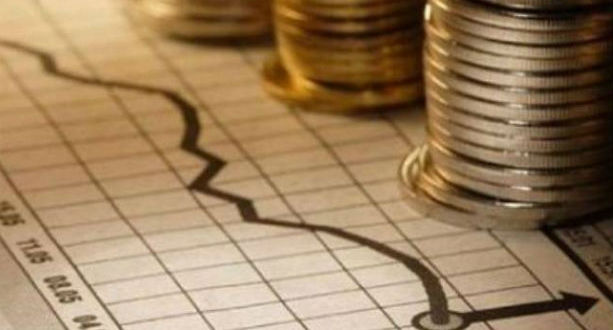 ΠΡΟΥΠΟΛΟΓΙΣΜΟΣ 2015ΔΕΚΕΜΒΡΙΟΣ 2014	ΛΑΜΙΑ  				ΠΡΟΫΠΟΛΟΓΙΣΜΟΣ  2015		ΠΙΝΑΚΑΣ  ΠΕΡΙΕΧΟΜΕΝΩΝΑ’ ΤΕΥΧΟΣ ΠΡΟΫΠΟΛΟΓΙΣΜΟΣ 2015 ΕΙΣΑΓΩΓΗ									              3-19    ΕΚΘΕΣΗ										  20-37       Β’ ΤΕΥΧΟΣ ΠΡΟΫΠΟΛΟΓΙΣΜΟΣ 2015 ΑΝΑΛΥΣΗ ΚΟΝΔΥΛΙΩΝ ΠΡΟΫΠΟΛΟΓΙΣΜΟΥ					 1-20      ΛΑΜΙΑ  						ΠΡΟΫΠΟΛΟΓΙΣΜΟΣ  2015ΕΙΣΑΓΩΓΗΕΙΣΑΓΩΓΗ Δ.Ε.Υ.Α.Λ.ΔΗΜΟΤΙΚΗ ΕΠΙΧΕΙΡΗΣΗ ΥΔΡΕΥΣΗΣ ΑΠΟΧΕΤΕΥΣΗΣ ΛΑΜΙΑΣ1.Σύσταση (Ίδρυση) - Διοικητική Εδαφική ΑρμοδιότηταΗ ΔΕΥΑΛ ιδρύθηκε το 1980 με την υπ.αρ. 397/29-12-1980 απόφαση του Δημοτικού Συμβουλίου Λαμιέων (επί Δημαρχίας του αείμνηστου Αντ. Φίλη). Η απόφαση αυτή εγκρίθηκε από το Υπουργείο Εσωτερικών και εκδόθηκε το Προεδρικό Διάταγμα 544/19-5-1981 σύστασης της Επιχείρησης, με έδρα τη Λαμία.Η Επιχείρηση άρχισε να λειτουργεί το 1981 και μέχρι 31-12-1998 ασκούσε την δραστηριότητα της εντός των Διοικητικών Ορίων του Δήμου Λαμιέων που αφορούσε μόνο την Πόλη της Λαμίας.     Από 1-1-1999 μετά την πρώτη διοικητική μεταρρύθμιση Ι. ΚΑΠΟΔΙΣΤΡΙΑΣ Ν. 2539/97επέκτεινε την δραστηριότητά της στα νέα διοικητικά όρια του Καποδιστριακού Δήμου Λαμίας ο οποίος προέκυψε από την συνένωση 12 πρώην κοινοτήτων με το Δήμο Λαμιέων (σχετική τροποποίηση της συστατικής πράξης Π.Δ. 13818/1999 (ΦΕΚ 2089/ Β΄/1999).     Με τη δεύτερη διοικητική μεταρρύθμιση ΠΡΟΓΡΑΜΜΑ ΚΑΛΛΙΚΡΑΤΗΣ, η Δ.Ε.Υ.Α.Λ. από 1-1-2012 επέκτεινε εκ νέου την δραστηριότητά της στα νέα διοικητικά – εδαφικά όρια του Καλλικρατικού Δήμου Λαμίας ο οποίος προέκυψε από την συνένωση των 4άρων πρώην δημοτικών ενοτήτων Δήμου Γοργοποτάμου, Δήμου Υπάτης, Δήμου Λειανοκλαδίου και Κοινότητας Παύλιανης με τον Καποδιστριακό Δήμο Λαμίεων (σχετική τροποποίηση Π.Δ. 701/12750 ΦΕΚ 702/ Β΄/2012).2.Νομικό πλαίσιο Ν. 1069/80	Σύμφωνα με τον νέο Δημοτικό Κοινοτικό Κώδικα Ν.3463/2006οι Δ.Ε.Υ.Α. αποτελούν επιχειρήσεις ειδικού σκοπού και η λειτουργία τους διέπεται από τον Ιδρυτικό τους νόμο 1069/80.	Στο νόμο αυτό περιλαμβάνονται συνολικά 31 άρθρα τα οποία ορίζουν τι είναι οι Δημοτικές Επιχειρήσεις Ύδρευσης -Αποχέτευσης και ρυθμίζουν τις δραστηριότητες τους και τον τρόπο λειτουργίας τους.Σκοπός - Αντικείμενο(άρθρα 1- 2)Η Δημοτική Επιχείρηση Ύδρευσης - Αποχέτευσης είναι Νομικό Πρόσωπο Ιδιωτικού Δικαίου κοινωφελούς χαρακτήρα διεπόμενο από τους κανόνες της ιδιωτικής οικονομίας, εκτός και αν ορίζεται διαφορετικά από άλλο νόμο.Σκοπός της Επιχείρησης είναι η άσκηση ολοκληρωμένης πολιτικής στο κύκλο Υδροδότησης - Αποχέτευσης - Προστασίας των υδατικών πόρων και Προστασίας του Περιβάλλοντος, μέσα από την αποτελεσματική διαχείριση και ορθολογική ανάπτυξη των δικτύων Ύδρευσης - Αποχέτευσης προς όφελος του κοινωνικού συνόλου.Αντικείμενο της Επιχείρησης είναι η μελέτη, κατασκευή, λειτουργία, συντήρηση, εκμετάλλευση, διοίκηση και λειτουργία των δικτύων ύδρευσης αποχέτευσης όμβριων και ακάθαρτων υδάτων, και των εγκαταστάσεων  επεξεργασίας υγρών αποβλήτων και λυμάτων (Βιολογικοί Καθαρισμοί).Η επιχείρηση μπορεί να διευρύνει το σκοπό της και να περιλάβει στις αρμοδιότητες της, την κατασκευή, συντήρηση, διοίκηση λειτουργία και εκμετάλλευσηα) των στερεών αποβλήτων (απορρίμματα) β) της τηλεθέρμανσηςγ) του φυσικού αερίουδ) της εμφιάλωσης και εμπορίας νερού και τις ανανεώσιμες πηγές ενεργείας αντικείμενο στο οποίο η Δ.Ε.Υ.Α.Λ. έχει ήδη διευρύνει το σκοπό της.Διοίκηση (άρθρα 3-9)Η Επιχείρηση διοικείται από εννεαμελές Διοικητικό Συμβούλιο του οποίου τα μέλη, ο Πρόεδρος και ο Αντιπρόεδρος ορίζονται από το Δημοτικό Συμβούλιο πλην του εκπροσώπου των εργαζομένων και του εκπροσώπου του κοινωνικού φορέα Ομοσπονδία Επαγγελματιών Βιοτεχνών. Τα εννέα μέλη απαρτίζονται από τέσσερεις Δημοτικούς Συμβούλους, τρεις της Δημοτικής Αρχής ενός της μειοψηφίας, τρεις πολίτες, τον εκπρόσωπο των εργαζομένων και τον εκπρόσωπο της Ομοσπονδίας Επαγγελματιών Βιοτεχνών.	 Το Διοικητικό Συμβούλιο διοικεί την Επιχείρηση αποφασίζοντας για κάθε θέμα που την αφορά, μέσα στα πλαίσια του νόμου και των κανονισμών διοίκησης και διαχείρισης. Συγκαλείται από τον Πρόεδρο μετά από έγγραφη πρόσκληση στην οποία αναφέρονται συγχρόνως τα θέματα της ημερήσιας διάταξης. 	Συνεδριάζει στην έδρα της επιχείρησης και βρίσκεται σε απαρτία εφόσον υφίσταται απόλυτος πλειοψηφία η οποία ορίζεται από τον αμέσως μεγαλύτερο ακέραιο αριθμό του μισού των τακτικών μελών του.  Ψηφίζει το ετήσιο τεχνικό πρόγραμμα , τον ετήσιο προϋπολογισμό, εγκρίνει τον ετήσιο απολογισμό και αποφασίζει επί όλων των θεμάτων της ημερήσιας διάταξης .Το σύστημα διοικήσεως της Επιχείρησης είναι αυτοτελές και ανεξάρτητο από αυτό του Δήμου.Ελάχιστα στοιχεία που χαρακτηρίζουν την αυτοτέλεια του συστήματος διοικήσεως της ΔΕΥΑΛ σε σχέση με το Δημο είναιΑ) η ίδια νομική προσωπικότητα της ΔΕΥΑΛ, διακεκριμένη από εκείνη του ΔήμουΒ) λειτουργική και διοικητική  αυτοτέλεια , δηλαδή διοίκηση των υποθέσεων της χωρίς την συμμετοχή του Δήμου, πλην των αποφάσεων επέκτασης και διεύρυνσης του σκοπού της και των αρμοδιοτήτων της, του καθορισμού των τελών και των κανονισμών και της λήψης δανείων με εγγυητή το Δήμο που εγκρινονται απο το Δημοτικό Συμβούλιο. Γ) πλήρη  δημοσιονομική αυτοτέλεια , με την κατάρτιση ξεχωριστού προϋπολογισμού και απολογισμού και υπάρξεως ίδιας περιουσίας και εσόδων.Των υπηρεσιών της επιχείρησης προΐσταται ο  Γενικός Διευθυντής ο οποίος μεριμνά για την εκπλήρωση του σκοπού της επιχείρησης, ασκεί εποπτεία επί όλων των υπηρεσιών, μεριμνά για την εφαρμογή των αποφάσεων του Δ.Σ.Με οργανισμό εσωτερικής υπηρεσίας ο οποίος συντάσσεται και εγκρίνεται αρμοδίως καθορίζεται  η οργάνωση, η σύνθεση και οι αρμοδιότητες των υπηρεσιών, ο αριθμός των θέσεων του προσωπικού, οι αποδοχές και κάθε άλλη λεπτομέρεια που ρυθμίζει τις σχέσεις της επιχείρησης με τους εργαζόμενους.Πόροι της Επιχείρησης - Διαχείριση- Εποπτεία (άρθρα 10-20)Στα άρθρα 10-17 αναφέρονται ρητά ποια είναι τα έσοδα και οι οικονομικοί πόροι της Επιχείρησης, καθώς και ο προορισμός τους. Τα έσοδα και πόροι αυτοί είναιΤο ειδικό τέλος (80%) για την μελέτη και τη κατασκευή έργων ύδρευσης- αποχέτευσηςΤο ειδικό τέλος επί του εισοδήματος εξ οικοδομών (αντικαταστάθηκε με το ν.2065/92 σε έσοδα άρθρου 43 Ν.2065/92)Το τέλος σύνδεσης με το δίκτυο αποχέτευσηςΤο τέλος σύνδεσης με το δίκτυο ύδρευσηςΗ δαπάνη διακλάδωσης και σύνδεσης με τα δίκτυα ύδρευσης και
αποχέτευσηςΤο τέλος χρήσης υπονόμωνΗ άξια καταναλισκομένου νερούΗ εγγύηση χρήσης υδρομετρητήΗ δαπάνη μετατόπισης αγωγών και συνδέσεωνΟι εισφορές τρίτων για εκτέλεση κατά προτεραιότητα έργωνΗ επιχορήγηση από το Π.Δ.ΕΤα έσοδα από εκμετάλλευση περιουσιακών στοιχείων ή εκποίηση
τουςΤα δάνεια , οι κληρονομιές , οι δωρεές και λοιπές επιχορηγήσεις.
Όλα τα παραπάνω έσοδα εισπράττονται από την επιχείρηση μέσω τωνλογαριασμών τελών κατανάλωσης και συνδέσεων πληνα) των εσόδων του άρθρου 43 Ν.2065/92 τα οποία κατανέμονται στις Επιχειρήσεις από τον κρατικό προϋπολογισμό με βάση πληθυσμιακά κριτήρια β) της επιχορήγησης από το Π.Δ.Ε. για μελέτες και έργα γ) των λοιπών Ευρωπαϊκών επιχορηγήσεων και των δανείων. Ειδικότερα τα έσοδα του ειδικού τέλους 80% και του άρθρου 43 Ν2065/92 χρησιμοποιούνται αποκλειστικά για την μελέτη και κατασκευή έργων ή την εξόφληση τοκοχρεολυσίων δανείων.Η κρατική επιχορήγηση από το Π.Δ.Ε. χρησιμοποιείται αποκλειστικά για την μελέτη ή κατασκευή έργων και ανέρχεται σε ποσοστό 35% στο κόστος των έργων, και το υπόλοιπο 65% εισφέρει η Επιχείρηση και αποτελεί την ίδια συμμετοχή της.Η οικονομική διαχείριση γίνεται με βάση τον προϋπολογισμό εσόδων εξόδων από την Οικονομική Υπηρεσία . Η διαχειριστική χρήση αρχίζει την 1/1 κάθε έτους και λήγει στις 31/12, οπότε γίνεται απογραφή και συντάσσονται στη συνέχεια οι ετήσιες οικονομικές καταστάσεις (απολογισμός).Ο τακτικός οικονομικός έλεγχος της διαχείρισης γίνεται από δυο ορκωτούς ελεγκτές που διορίζονται με απόφαση του Γενικού Γραμματέα της Αποκεντρωμένης Διοίκησης Περιφέρειας Στερεάς Ελλάδας.Την εποπτεία της Επιχείρησης ασκεί  ο Γενικός Γραμματέας της Περιφέρειας ο οποίος ασκεί έλεγχο νομιμότητας στις εξής αποφάσεις του Δ.Σ.Α) για την ψήφιση του προϋπολογισμού και του τεχνικού προγράμματοςΒ) για την αγορά εκποίηση ακινήτωνΓ) για την επιβάρυνση των ακινήτων της Επιχείρησης με εμπράγματα δικαιώματαΔ) για τη σύναψη δανείωνΕ) για τις μελέτες , έργα , προμήθειεςΟ Γενικός Γραμματέας ελέγχει τον ισολογισμό, τον απολογισμό και μπορεί να διατάξει έκτακτα διαχειριστικό και ταμειακό έλεγχο από Ορκωτούς Ελεγκτές.	Με το νέο θεσμικό πλαίσιο του ΚΑΛΛΙΚΡΑΤΗ από 1/3/2011 οι δαπάνες της επιχείρησης υπόκεινται στον προληπτικό και κατασταλτικό έλεγχο του Ελεγκτικού Συνεδρίου.Κανονισμοί άρθρα (21-24)Το διοικητικό και διαχειριστικό σύστημα λειτουργίας της Επιχείρησης συμπληρώνεται με κανονισμούς όπως προβλέπονται στο νόμο.Έτσι υπάρχουν οι εξής κανονισμοίΑ) Ο Οργανισμός Εσωτερικής Υπηρεσίας που καθορίζει την οργάνωση , τη διάρθρωση και τις αρμοδιότητες των υπηρεσιών της Επιχείρησης .Β) Ο κανονισμός προμηθειών που καθορίζει τις διαδικασίες προμήθειας όλων των απαιτούμενων υλικών κ.λ.π. για τη λειτουργία της Επιχείρησης.Γ) Οι κανονισμοί ύδρευσης και αποχέτευσης που καθορίζουν τις διαδικασίες υδροδότησης και αποχέτευσης των συνδεομένων με τα δίκτυα.Δ) Η Επιχειρησιακή Σύμβαση Εργασίας που καθορίζει τους όρους αμοιβής των εργαζομένων. Από 1/1/2013 με το Ν.4093/2012 εφαρμόζεται για τις αμοιβές  το ενιαίο  μισθολόγιο(Ν.4024/2011).Ε) Ο κανονισμός διαχείρισης προσαρμοσμένος στο λογιστικό σύστημα του Κ.Β.Σ και του Κ.Φ.Α.Σ. και συγχρόνως στο δημόσιο εν μέρη λογιστικό σύστημα σύμφωνα με τις απαιτήσεις του Ελεγκτικού Συνεδρίου και παρά την σχετική του απόφαση περί τήρησης των κανόνων που προβλέπονται για τις ιδιωτικές επιχειρήσεις. Η διαχείριση των έργων γίνεται υποχρεωτικά με τις διατάξεις της κείμενης νομοθεσίας περί δημοσίων έργων και συμβάσεων.Η οικονομική παρακολούθηση γίνεται υποχρεωτικά με τήρηση όλων των διατάξεων του κώδικα βιβλίων και στοιχείων και όλων των φορολογικών διατάξεων της κείμενης φορολογικής νομοθεσίας για τις επιχειρήσεις του ιδιωτικού τομέα, με μοναδική εξαίρεση την φορολογία επί  των καθαρών κερδών από την οποία μέχρι την 31/12/2013 απαλλάσσονταν οι Δημοτικές Επιχειρήσεις Ύδρευσης Αποχέτευσης. Με τις διατάξεις του ν. 4172/2013 τα καθαρά κέρδη (ουσιαστικά τα αποθεματικά) των ισολογισμών που κλείνουν από 1/1/2014 και μετά υπόκεινται σε φορολογία εισοδήματος όπως κάθε άλλο νομικό πρόσωπο ιδιωτικού δικαίου (ανώνυμες εταιρείες κλπ).  Σε ότι αφορά τις προσλήψεις προσωπικού από το 1997 εφαρμόζονται αναγκαστικά οι διατάξεις του Ν.2190 /1994  περί Α.Σ.Ε.Π.Στη τρέχουσα περίοδο δημοσιονομικής προσαρμογής της χώρας κατά την άποψη μας εν μέρη λανθασμένα  αλλά αναγκαστικά εφαρμόζονται και για τις Δ.Ε.Υ.Α. οι περιορισμοί των προσλήψεων τακτικού και εκτάκτου προσωπικού με αποτέλεσμα να έχουν δημιουργηθεί σοβαρά προβλήματα στη λειτουργία των επιχειρήσεων. Τέλος επί μέρους θέματα ρυθμίζονται με αποφάσεις του Δ.Σ., διότι κατά κανόνα ο νομοθέτης δεν μπορεί και ενδεχομένως δεν επιθυμεί με ειδικές απαγορεύσεις και επιταγές, να προδιαγράψει στο νόμο και τους εγκεκριμένους κανονισμούς εξαντλητικά τη ρύθμιση όλων των περιπτώσεων και καταστάσεων που μπορεί να προκύψουν στο μέλλον και παραχωρεί στη Διοίκηση την ελευθερία, μέσα στα πλαίσια του νόμου και των χρηστών ηθών να εκτιμήσει και με κριτήρια έξω-νομικά (επιστημονικά , τεχνικά, οικονομικά) και προτεραιότητες (αναγκαιότητα, καταλληλότητα κ.λ.π.), προκειμένου να καταλήξει και να εφαρμόσει αποφάσεις, χωρίς αυτό να σημαίνει νομική αποδέσμευση και εξουσία της Υπηρεσίας για αυθαιρεσίες,Τιμολόγια άρθρα (25-26)Η τιμολογιακή πολιτική καθορίζεται με απόφαση του Δ.Σ. μετά από εισήγηση της Οικονομικής Υπηρεσίας και εγκρίνεται από το Δημοτικό Συμβούλιο.Στο άρθρο 25 παρ. 2 υπάρχει ρητή και αναγκαστική διάταξη ότι τα εκ των τελών έσοδα πρέπει υποχρεωτικά να καλύπτουν τις αναγκαίες δαπάνες προσωπικού, λειτουργίας και συντήρησης των δικτύων , τις αποσβέσεις παγίων εγκαταστάσεων και τα τοκοχρεολύσια των συναφθέντων δανείων. Τα τέλη με αλλά λόγια πρέπει να είναι ανταποδοτικά των εξόδων και συνιστά παράβαση καθήκοντος η μη εφαρμογή της ανταποδοτικότητας.Ποινικές διατάζεις - αστυνόμευση δικτύων άρθρα (27-31)Τα άρθρα 27-31 αναφέρονται στις ποινές που προβλέπονται σε περίπτωση παραβάσεων των διατάξεων του νόμου, στην αστυνόμευση των δικτύων , στην υποχρέωση των ιδιοκτητών για υποβολή δήλωσης περί του τρόπου αποχέτευσης των ακινήτων των.3. Εικόνα της ΕπιχείρησηςΗ Δημοτική Επιχείρηση βρίσκεται σήμερα στο 31ο χρόνο λειτουργίας της, έχει απομακρυνθεί από τις αδυναμίες της νηπιακής της ηλικίας και διαθέτει σημαντική ωριμότητα σε όλα τα επίπεδα όπως κεφαλαιακής επάρκειας, βασικών υποδομών, μηχανολογικού εξοπλισμού, διοικητικών και διαχειριστικών λειτουργιών πλην του ανθρώπινου δυναμικού που λόγο των μνημονιακών απαγορεύσεων στις προσλήψεις σε συνδυασμό με τις αυξημένες ανάγκες της διοικητικής – εδαφικής επέκτασης στα νέα όρια του Καλλικρατικου Δήμου καθώς και τις σημαντικές αποχρώσεις λόγο συνταξιοδότησης (25 αποχώρησης από το 2010 μέχρι σήμερα) έχουν οδηγήσει τον αριθμό του προσώπου κάτω του ορίου ασφάλειας,  η δε συνεχιζόμενη αποτελεσματικότητα οφείλετε στην εμπειρία των στελεχών σε όλα τα επίπεδα και στην πέραν των ορίων προσπάθεια τους από το μέσο όρο των εργαζομένων.  Ο κοινωφελής χαρακτήρας της και ο κοινωνικός της ρόλος, μεταφράζεται συγχρόνως σε οικονομικό αλλά και αναπτυξιακό αφού: α) ανταποδίδει σχεδόν το σύνολο των ετήσιων εσόδων που αντλεί απότην τοπική κοινωνία σε αυτήν, μέσα από τις προμηθείς υλικών και υπηρεσιών και την κατανάλωση της μισθοδοσίας των εργαζομένων στην τοπική αγορά,β) τροφοδοτεί με την απορρόφηση κοινοτικών και εθνικών κονδυλιών με σημαντικά ποσά την τοπική αγορά, είναι δηλαδή ένας μηχανισμός αύξησης της τοπικής οικονομικής δραστηριότητας και του εισοδήματος,γ) συμβάλει καθοριστικά στην οικονομική ανάπτυξη με την κατασκευή έργων υποδομής και προστασίας του περιβάλλοντος. Ο ρόλος της περιβαλλοντικός και αναπτυξιακός είναι αναμφισβήτητος. Η συμβολή της Δ.Ε.Υ.Α.Λ. στην προστασία του περιβάλλοντος μέσα από τα έργα επεξεργασίας των υγρών αποβλήτων είναι σημαντικός, βελτιώνοντας την ποιότητα των υδάτων του φυσικού αποδέκτη Μαλακού Κόλπου και της τουριστικής ανάπτυξης. Η κατασκευή των έργων υποδομής ύδρευσης - αποχέτευσης στην επέκταση του σχεδίου πόλης μετέτρεψε το αγροτικό τοπίο, σε «παραγωγικό πάρκο», με την ανοικοδόμηση του. 	Το νερό με αλλά λόγια , εμπλέκεται βαθύτατα στις αλληλεπιδράσεις της ανάπτυξης και του περιβάλλοντος , λόγω των πολλών και διαφορετικών λειτουργιών του ως πολυχρησιμοποιούμενος πόρος, και κατά συνέπεια η Δημοτική Επιχείρηση ως φορέας διαχείρισης πρέπει να στηρίζεται στον αναπτυξιακό της ρόλο.Σήμερα μετά την επέκταση ο ρόλος αυτός γίνεται ακόμη πιο σημαντικός αφού καλείται να λύσει τα χρόνια προβλήματα στις πρώην  Δ.Ε. και τα Δημοτικά Διαμερίσματα στο τομέα ύδρευσης - αποχέτευσης και συγχρόνως να συνθέσει και να καθιερώσει διαφορετικές ασκηθείσες πολιτικές και νοοτροπίες σε μια νέα συγκλίνουσα και ενιαία, δικαιώνοντας το ρόλο της στη συνένωση των Ο.Τ.Α. ώστε οι Δημότες του νέου Δήμου Λαμίας να απολαμβάνουν μια δίκαια και ισόρροπη αντιμετώπιση στην ποιότητα των παρερχομένων υπηρεσιών την λύση των προβλημάτων και αιτημάτων τους στο τομέα της .Η Δ.Ε.Υ.Α. ΛΑΜΙΑΣ είναι μια από τις 130 σήμερα Δημοτικές Επιχειρήσεις στον τομέα ύδρευσης - αποχέτευσης που λειτουργούν στην περιφέρεια της χώρας και εξυπηρετούν 5.055.000 περίπου καταναλωτές.Όπως προκύπτει από τους παρακάτω συνοπτικούς ισολογισμούς το ενεργητικό της επιχείρησης στις 31/12/2013 ανέρχεται στα 62.259.000,00 € εκ των οποίων το πάγιο ενεργητικό σε τιμές ιστορικού κόστους (κόστος κατασκευής – αγοράς) ανέρχεται στα 77.646.000,00 € προ αποσβέσεων και 54.244.000,00 €μετά την αφαίρεση των αποσβέσεων.	Η επιχείρηση στα πλαίσια των δυο τελευταίων προγραμματικών περιόδων του 3ου Κ.Π.Σ. και του ΕΣΠΑ αύξησε το ενεργητικό της κατά 45.626.0000,00 € με την ένταξη και υλοποίηση  μεγάλης έκτασης και σημασίας έργα υποδομών και ενσωμάτωσης τεχνολογίας αιχμής ( τηλέλεγχος – τηλεχειρισμός δικτύων ) που αύξησαν την αποδοτικότητα και αποτελεσματικότητα και την ποιότητα των παρεχόμενων υπηρεσιών.Επενδύσεις - Επενδυτική ΠολιτικήΑπό το 1983 η Δ.Ε.Υ.Α.Λ. ξεκίνησε την μελέτη και κατασκευή έργων που από τεχνική άποψη διακρίνονται σε τέσσερις μεγάλες κατηγορίες :•	Έργα ύδρευσης :		Πύκνωση εσωτερικού δικτύου, αντικατάστασηαγωγών και ιδιωτικών παροχών, επέκταση δικτύων.Νέο τροφοδοτικό αγωγό ύδρευσης από τις πηγές 	Γοργοποτάμου.•	Έργα αποχέτευσης :		Κατασκευή και επέκταση του νέου χωριστικού 						δικτύου ακαθάρτων, κατασκευή του νέου 						δικτύου όμβριων και ένταξη του παλαιού 						παντορροϊκού σε αυτό.•	Έργα οδοποιίας :			Ασφαλτόστρωση οδοστρώματος και 						πλακόστρωση πεζοδρομίου στις περιοχές όπου 						γίνονται εργασίες κατασκευής δικτύων ύδρευσης 						-αποχέτευσης.•	Συστήματα αυτοματισμού :	Εγκατάσταση και λειτουργία συστήματοςτηλελέγχου τηλεχειρισμού δικτύων      Όσον αφορά την αποχέτευση στη Πόλη της Λαμίας το σύνολο των καταναλωτών συνδέονται και μετά δύο δίκτυα (ύδρευση και αποχέτευση).     Στις 12 πρώην κοινότητες που συνενώθηκαν με το Δήμο Λαμίας στα πλαίσια του Καποδίστρια μετά τα έργα που μελέτησε – ενέταξε σε συγχρηματοδοτούμενα της Ε.Ε. προγράμματα και κατασκεύασε η Δ.Ε.Υ.Α.Λ. στην περίοδο 2000 – 2013 από τους 5.863 καταναλωτές οι 3.078 συνδέονται ήδη και με τα δύο δίκτυα.     Ήδη στα πλαίσια του Καλλικράτη για τους οικισμούς Γ’ προτεραιότητας η Δ.Ε.Υ.Α.Λ. κατασκευάζει δίκτυα και νέες μονάδες επεξεργασίας.Ο.Ε.Υ. – ΕΡΓΑΖΟΜΕΝΟΙ :      Την λειτουργία της Δ.Ε.Υ.Α.Λ. καθορίζει εγκεκριμένος Οργανισμός Εσωτερικής Υπηρεσίας.      Η Οργανωτική διάρθρωση των Υπηρεσιών σε διοικητικό επίπεδο είναι :     Διεύθυνση     Υπηρεσία     Τμήμα     Γραφείο     Σήμερα στη Δ.Ε.Υ.Α.Λ. εργάζονται 65 υπάλληλοι και εξυπηρετούν 45.995 παροχές ύδρευσης και 34.589 παροχές αποχέτευσης, δηλαδή αντιστοιχεί ένας εργαζόμενος ανά 707 συνδέσεις ύδρευσης.      Για την ενημέρωση του προσωπικού πραγματοποιούνται σενάρια επιμόρφωσης όπως υγιεινή και ασφάλεια στο χώρο εργασίας κ.λπ.Κοινωνική ΠολιτικήΗ Δ.Ε.Υ.Α.Λ. δεν ξέχασε ποτέ τον κοινωνικό της ρόλο. Οι παρακάτω πολιτικές αποδεικνύουν την κοινωνική διάσταση των αποφάσεων της.Ο Νόμος 1069/80 ουσιαστικά πέρα από την δυνατότητα που έδωσε στη λειτουργία των Δ.Ε.Υ.Α με ιδιωτικοοικονομικά κριτήρια, μεταφέρεται συνολικά το κόστος λειτουργίας - συντήρησης, και των επενδύσεων σε ποσοστό 65 % στο τομέα ύδρευσης - αποχέτευσης στις τοπικές κοινωνίες. Έτσι στη δεκαετία του 80 υπήρξε το δίλημμα της δίκαιας κατανομής του κόστους της ίδιας συμμετοχής ( 65 % ) στις αναγκαίες και πιεστικές επενδύσεις.Η Δ.Ε.Υ.Α.Λ. προκειμένου να κατανέμει κοινωνικά δίκαια το κόστος αυτό αξιοποίησε με τόλμη το μηχανισμό χρηματοδότησης από το Τ.Π. και Δανείων με στόχο α) να γίνουν τα αναγκαία έργα, β) να κατανεμηθεί το κόστος μεταξύ παρόντων τότε και μελλοντικών καταναλωτών όσο το δυνατόν σε μακρύτερο χρονικό διάστημα μέσω των τοκοχρεολυσίων 12-15 έτη και γ) να παραμείνουν χαμηλά τα τέλη ύδρευσης - αποχέτευσης.Εφαρμόζει κλιμακωτό τιμολόγιο έτσι ώστε οι καταναλωτές να
επιβαρύνονται ανάλογα με την σπατάλη ή εξοικονόμηση της κατανάλωσης.Εφαρμόζει μειωμένο τιμολόγιο σε ειδικές ομάδες δηλαδή σε πολύτεκνες
οικογένειες ή οικογένειες που συντηρούν άτομα με ανίατες ασθένειες.Από το 2014 εφαρμόζει κοινωνικό τιμολόγιο στο οποίο εντάσσονται    α) ΑΤΟΜΑ ΜΕ ΧΑΜΗΛΟ ΕΙΣΟΔΗΜΑ δηλ. άτομα με ετήσιο      οικογενειακό εισόδημα μικρότερο από το ποσό των 12.000€.     Το όριο αυτό προσαυξάνεται κατά 3.000€ ανά τέκνο για τα πρώτα 2 τέκνα.     β) ΤΡΙΤΕΚΝΟΥΣ με ετήσιο οικογενειακό εισόδημα μικρότερο από το     ποσό των 23.500 €.    γ) ΜΑΚΡΟΧΡΟΝΙΑ ΑΝΕΡΓΟΥΣ για συνεχές χρονικό διάστημα    μεγαλύτερο των 6 μηνών και με ετήσιο οικογενειακό εισόδημα    μικρότερο από το ποσό των 12.000€. Το όριο αυτό προσαυξάνεται κατά 3.000€         ανά τέκνο για   τα  πρώτα 2 τέκνα.    δ) ΑΤΟΜΑ ΜΕ ΑΝΑΠΗΡΙΑ 67% και άνω ή τους βαρύνουν    προστατευόμενα μέλη με αναπηρία 67% και άνω, με ετήσιο    οικογενειακό εισόδημα μικρότερο ή ίσο από το ποσό των 23.500 €.    ε) ΑΤΟΜΑ ΠΟΥ ΧΡΗΖΟΥΝ ΜΗΧΑΝΙΚΗΣ ΥΠΟΣΤΗΡΙΞΗΣ ή άτομα που    τα βαρύνουν προστατευόμενα μέλη, των οποίων η ζωή εξαρτάται από    τη χρήση κατ’ οίκον ιατρικών συσκευών με ετήσιο οικογενειακό    εισόδημα μικρότερο από το ποσό των 30.000 €.Έδωσε την είσπραξη των λογαριασμών σε Τράπεζες και πρακτορεία Προ Πο για την καλύτερη εξυπηρέτηση των καταναλωτών.Ασφάλισε το προσωπικό της σε ιδιωτική ασφαλιστική εταιρεία πέραν του
βασικού ασφαλιστικού φορέα.Κλείνοντας τη σύντομη αυτή ενημέρωση σας καλωσορίζουμε στο Δ.Σ. της Επιχείρησης τονίζοντας την ανάγκη να κατανοήσουμε όλοι ότι, το νερό ως φυσικός πόρος, ως καταναλωτικό αγαθό, ως βιομηχανικό εμπορεύσιμο προϊόν, ως εργαλείο για την εκτέλεση εργασιών, ως μέσο για την παραγωγή έργου ενέργειας και προϊόντων, γίνεται κινητήρια δύναμη του τεχνολογικού πολιτισμού και ζωοδότρα πηγή του υλικού πολιτισμού και του ανθρώπου. Ο άνθρωπος χρησιμοποιεί άπληστα το νερό, κινείται από αυτό, ζει και εξελίσσεται από αυτό.Η επιτυχία αυτής της προσπάθειας εξαρτάται από τη συνεπή δράση της Επιχείρησης, αλλά και από την στενή συνεχή και ορθή πληροφόρηση του κοινού με στόχο την ευαισθητοποίηση του απέναντι στο πολυτιμότερο αυτό αγαθό, το οποίο δεν είναι ένα εμπορικό προϊόν όπως όλα τα αλλά, αλλά αποτελεί κληρονομιά που πρέπει να προστατεύεται και να τυγχάνει της κατάλληλης μεταχείρισηςΚύριε Πρόεδρεκύριοι, Μέλη του Διοικητικού Συμβουλίου 	Σας υποβάλλουμε για έγκριση τον προϋπολογισμό του οικονομικού έτους 2015, ο οποίος έχει συνταχθεί σύμφωνα με τις διατάξεις του Ν.1069/80 που διέπει τις Δ.Ε.Υ.Α..	Ο προϋπολογισμός αναφέρεται στο χρονικό διάστημα 1-1-15 έως 31-12-15.	Χαρακτηρίζεται από σαφήνεια, ειλικρίνεια και συγκρισιμότητα. Υποδιαιρείται σε επί μέρους προϋπολογισμούς που είναι εναρμονισμένοι με τους επί μέρους αντικειμενικούς στόχους της Επιχείρησης.	Οι στόχοι που θέτει και φιλοδοξεί να πετύχει, είναι ρεαλιστικοί και πραγματοποιήσιμοι.	Περιλαμβάνει το σύνολο των εσόδων και εξόδων που προβλέπεται να εισπράξει και να δαπανήσει η Επιχείρηση μέσα στο έτος 2014.Καταρτίσθηκε με βάση :α) την στενή συνεργασία των στελεχών της Επιχείρησης ,β) την υπάρχουσα οργανωτική δομή και λογιστική οργάνωση της Επιχείρησης,γ) την ρεαλιστική εκτίμηση των παραγωγικών δυνατοτήτων τόσο στο ανθρώπινο δυναμικό όσο και στον μηχανολογικό εξοπλισμό, αξιοποιώντας την μέχρι σήμερα εμπειρία αλλά και τους δείκτες των προηγούμενων χρήσεων,δ) το χρονοδιάγραμμα υλοποίησης των επενδύσεων και τους στόχους της επιχείρησης.	Ο προϋπολογισμός είναι μια ποσοτική έκφραση του προγράμματος δράσης για το οικονομικό έτος 2015, και ένα εργαλείο για τον συντονισμό και την εφαρμογή του προγράμματος. Γίνεται δε χρήσιμος και αποτελεσματικός εφόσον επηρεάζει τη σκέψη και την ενέργεια των ανθρώπων που εργάζονται σε υπεύθυνες και μη θέσεις στην επιχείρηση και τους καθοδηγεί μέσα στους περιορισμούς και τα περιθώρια που θέτει ώστε να προσπαθήσουν με κάθε τρόπο να εξοικονομήσουν ή να μην σπαταλήσουν άσκοπα τους διάφορους παραγωγικούς συντελεστές και πόρους της Επιχείρησης.	Οι δαπάνες που περιλαμβάνονται στον προϋπολογισμό  εντάσσονται σε ένα λειτουργικό και επενδυτικό πρόγραμμα δράσης που στόχο έχει την επάρκεια και άριστη ποιότητα του πόσιμου νερού, τόσο στην πόλη όσο και στις τοπικές κοινότητες, την επέκταση και βελτίωση των υπηρεσιών αποχέτευσης και βιολογικής επεξεργασίας των λυμάτων για την προστασία του περιβάλλοντος και την μείωση τελικά του κόστους λειτουργίας των εκτεταμένων υποδομών και δικτύων μέσα από τον εκσυγχρονισμό και την εφαρμογή νέων τεχνολογιών συντήρησης και ελέγχου.  Ειδικότερα: 	O προϋπολογισμός του 2015 είναι ο τέταρτος μετά την διεύρυνση των ορίων αρμοδιότητας της επιχείρησης στην εδαφική και διοικητική περιφέρεια του νέου Καλλικρατικού Δήμου Λαμιέων Ν.3852/2010 και επομένως περιλαμβάνει έσοδα και δαπάνες που αφορούν πέραν του Καποδιστριακού Δήμου και τις πρώην δημοτικές ενότητες Γοργοποτάμου , Λιανοκλαδίου, Υπάτης και Παύλιανης.     	Η επέκταση της εδαφικής περιφέρειας αρμοδιότητας της επιχείρησης είχε σαν αποτέλεσμα την ποσοτική αύξηση του προς εξυπηρέτηση αντικειμένου και δραστηριοτήτων (προστέθηκαν 33 νέοι οικισμοί με 7.000 παροχές κλπ) ενώ οι ποιοτικοί στόχοι παραμένουν οι ίδιοι (νερό με ασφάλεια και επάρκεια, δίκτυα αποχέτευσης κλπ) με τη διαφορά ότι οι νέοι οικισμοί βρίσκονται σε διαφορετικές αφετηρίες από πλευράς κατάστασης των υποδομών ύδρευσης αποχέτευσης. Η διαφοροποίηση αυτή μεταφραζόμενη σε πραγματικές ανάγκες και προβλήματα καθορίζει τις προτεραιότητες μελετών έργων και εργασιών σε ένα μεσοπρόθεσμο επενδυτικό σχέδιο σύγκλισης. 	Ήδη στο τρίτο κατά σειρά προϋπολογισμό στα πλαίσια του Καλλικρατικού Δήμου Λαμίας περιλαμβάνονται σημαντικές πιστώσεις για μελέτες και έργα στους οικισμούς των τριών πρώην Δημοτικών Ενοτήτων ύψους πλέον των 2.500.000,00€. Η θετική αυτή εξέλιξη οφείλεται στην έγκαιρη και αποτελεσματική ωρίμανση των επενδυτικών αυτών πράξεων για ένταξη και συγχρηματοδότηση από το ΕΣΠΑ.  	Για την αποτελεσματική λειτουργία της επιχείρησης στις νέες συνθήκες, την  εξυπηρέτηση της καθημερινότητας, τον σχεδιασμό και την υλοποίηση  των αναγκαίων επενδύσεων θα απαιτηθούν αποφάσεις που θα αφορούν στην εξασφάλιση των αναγκαίων οικονομικών, ανθρώπινων και υλικοτεχνικών  πόρων.Οι στόχοι του προϋπολογισμού παραμένουν οι ίδιοι και μπορούμε να τους απαριθμήσουμε ως εξής :Η βελτίωση της υψηλής ποιότητας παρεχόμενων υπηρεσιών στους δημότες με το χαμηλότερο δυνατό κόστος.Η κάλυψη του λειτουργικού κόστους (κόστος παραγωγής, διάθεσης, διοίκησης).Η κάλυψη του χρηματοοικονομικού κόστους.Η δημιουργία αποθεματικού για τα αυτοχρηματοδοτούμενα έργα.Η κάλυψη του κόστους των φυσικών πόρων και του περιβάλλοντος.Η οργανωτική εξέλιξη της επιχείρησης.Τα  κονδύλια στο σκέλος των επενδυτικών και λειτουργικών δαπανών αφορούν,	ως προς την ύδρευση: βελτίωση γραμμών υδροδότησης τόσο στη πόλη όσο και στις δημοτικές ενότητες ,επέκταση συστήματος τηλέλεγχου-τηλεχειρισμού και εγκατάσταση συστήματος ελέγχου διαρροώνδαπάνες για την λειτουργία και συντήρηση των δικτύων και λοιπών εγκαταστάσεων, δαπάνες για τον έλεγχο της ποιότητας του νερού, την ικανοποιητική πίεση στα δίκτυα, την μείωση των διαρροών, ως προς την αποχέτευση :   1)	βελτίωση γραμμών αποχ/σης στην πόλη της Λαμίας και στις Τοπικές Κοινότητες..έργα αποχέτευσης και βιολογικών καθαρισμών στις νέες Τοπικές Κοινότητες..	Ο προϋπολογισμός σε ότι αφορά το σκέλος των λειτουργικών εσόδων στηρίζεται στην σταθερή τιμολογιακή πολιτική που ισχύει χωρίς καμία αύξηση από το 2008 μέχρι σήμερα σε συνδυασμό με τις μειώσεις πού έγιναν το 2013 και από 1/12014  και αφορούσαν  το γενικό τιμολόγιο και την επέκταση του ειδικού κοινωνικού τιμολόγιου σε περισσότερες ευπαθείς κατηγορίες καταναλωτών. Η δυνατότητα αυτή στις περαιτέρω μειώσεις των εσόδων της επιχείρησης οφείλεται στην οικονομική πολιτική που ασκήθηκε όλα τα προηγούμενα χρόνια και στις επενδύσεις σε υποδομές οι οποίες οδήγησαν στην μείωση του κόστους παραγόμενων υπηρεσιών και στην αποτελεσματικότερη λειτουργία της επιχείρησης.     Η οικονομική υπηρεσία πιστεύει ότι ο προϋπολογισμός θα εκτελεστεί με επιτυχία όπως συμβαίνει όλα τα τελευταία χρόνια στηρίζοντας τους στόχους της επιχείρησης και ζητά την έγκριση του, επισημαίνοντας ότι οι αριθμοί και τα κονδύλια που αναφέρονται σ’ αυτόν κρύβουν μέσα τους ποιότητα υπηρεσιών και ζωής για τους Δημότες μας αλλά και για τους εργαζόμενους στη Δ.Ε.Υ.Α.Λ.   				     Ο ΔΙΕΥΘΥΝΤΗΣ		             ΙΩΑΝΝΗΣ  ΘΕΟΔΩΡΑΚΟΠΟΥΛΟΣ                                              ΟΙΚΟΝΟΜΟΛΟΓΟΣ	ΛΑΜΙΑ  				ΠΡΟΫΠΟΛΟΓΙΣΜΟΣ  2015		ΕΚΘΕΣΗΕΚΘΕΣΗ  ΠΡΟΫΠΟΛΟΓΙΣΜΟΥ  2015	Ο προϋπολογισμός της Δ.Ε.Υ.Α.Λ. Οικον. Έτους 2015 αναλύεται σε επιμέρους προϋπολογισμούς Δαπανών και προϋπολογισμούς Εσόδων.Οι δαπάνες του προϋπολογισμού οικον. έτους 2015 αναλύονται ως εξής:Α.    Λειτουργικές δαπάνεςΒ.    Επενδυτικές δαπάνεςΓ.    Δανειακές δαπάνεςΔ.    Αποσβέσεις παγίου εξοπλισμούΣΗΜΕΙΩΣΗ: Στους πίνακες που ακολουθούν για τα έτη 2011-2012 αναφέρονται τα ποσά του απολογισμού ενώ για τα έτη 2013-2014-2015 τα ποσά του προϋπολογισμού.Α.  Λειτουργικές  Δαπάνες	Οι λειτουργικές δαπάνες αφορούν αμοιβές προσωπικού, αμοιβές και παροχές τρίτων, φόρους και τέλη, λοιπά έξοδα, ανάλωση υλικών λειτουργίας και συντήρησης των δικτύων οι οποίες προβλέπεται να ανέλθουν το 2015 στο ποσό των 4.497.000,00€ όπως αναλύονται στο παρακάτω πίνακα.ΠΙΝΑΚΑΣ  ΛΕΙΤΟΥΡΓΙΚΩΝ  ΔΑΠΑΝΩΝΠΑΡΑΤΗΡΗΣΕΙΣ :  	- Οι αποδοχές προσωπικού έχουν υπολογισθεί σύμφωνα με τις ρυθμίσεις του νόμο 4093/2012 περί «Έγκρισης μεσοπρόθεσμού πλαισίου δημοσιονομικής στρατηγικής 2013-2016 επείγοντα μέτρα εφαρμογής» Ως προς τα θεσμικά επιδόματα – παροχές παραμένουν σε ισχύ τα αντίστοιχα άρθρα της επιχειρησιακής σύμβασης εργασίας προσωπικού Δ.Ε.Υ.Α.Λ..Επίσης συμπεριλαμβάνεται:α)το κόστος αποζημίωσης λόγω συνταξιοδότησης πέντε (5) εργαζομένων,β)το κόστος πρακτικής άσκησης σπουδαστών ΤΕΙ.-Στις αμοιβές τρίτων περιλαμβάνεται το κόστος από τις συμβάσεις υπηρεσιών ελεύθερων και μη ελεύθερων επαγγελματιών. Β.  Επενδυτικές  ΔαπάνεςΟι επενδυτικές δαπάνες αφορούν την αγορά μηχανολογικού και λοιπού εξοπλισμού, την κατασκευή έργων Ύδρευσης-Αποχέτευσης και την εκπόνηση μελετών.	Οι συνολικές επενδυτικές δαπάνες προβλέπετε να ανέλθουν το 2015 στο ποσό των 9.882.000,00 €  όπως αναλύονται στο παρακάτω πίνακα.ΠΙΝΑΚΑΣ  ΕΠΕΝΔΥΤΙΚΩΝ  ΔΑΠΑΝΩΝΠΑΡΑΤΗΡΗΣΕΙΣ :ΕΡΓΑ ΥΠΟ ΕΚΤΕΛΕΣΗ:  Η προϋπολογιζόμενη δαπάνη για έργα υπό εκτέλεση θα ανέλθει στα 9.525.000,00 € .ΕΠΙΧΟΡΗΓΟΥΜΕΝΑ:Έργα Επιχορηγούμενα :Νέα Έργα:ΕΡΓΑ ΜΕ ΙΔΙΟΥΣ ΠΟΡΟΥΣ :Έργα συνεχιζόμενα :Νέα Έργα :ΜΕΛΕΤΕΣ:ΕΠΙΧΟΡΗΓΟΥΜΕΝΕΣ ΜΕΛΕΤΕΣ :ΜΕΛΕΤΕΣ ΜΕ ΙΔΙΟΥΣ ΠΟΡΟΥΣ:Γ.  Δανειακές  ΔαπάνεςΟι δανειακές δαπάνες θα ανέλθουν το 2015 στο ποσό των 144.000,00€   όπως αναλύονται στο παρακάτω πίνακα.ΠΙΝΑΚΑΣ  ΤΟΚΟΧΡΕΟΛΥΤΙΚΩΝ  ΔΟΣΕΩΝΠΑΡΑΤΗΡΗΣΕΙΣ:	Οι συνολικές δανειακές υποχρεώσεις της Δ.Ε.Υ.Α.Λ. είναι αποκλειστικά και μόνο δανειακές συμβάσεις προς το Τ.Π.& Δ. για εκτέλεση έργων της δεκαετίας 1980-1990 . Οι υποχρεώσεις αυτές μετά την επιμήκυνση του χρόνου αποπληρωμής του άληκτου κεφαλαίου της 1/1/2013 σύμφωνα με τον νόμο 4093/2012 και τις σχετικές αποφάσεις :α)260/5-12-2012 Δ.Σ. Δ.Ε.Υ.Α.Λ.β)510/17-12-2012 Δημοτικού Συμβουλίου Λαμίας διαμορφώνονται πλέον ως εξής: Δ.  Αποσβέσεις  πάγιου  εξοπλισμού	Οι αποσβέσεις αφορούν στην αντικατάσταση των πάγιων στοιχείων λόγω απαξιώσεις τους με την πάροδο του χρόνου και υπολογίζονται σύμφωνα με τους συντελεστές του Υπ. Οικονομικών σε 2.900.000,00 €  όπως αναλύονται στο παρακάτω πίνακα.ΠΙΝΑΚΑΣ  ΑΠΟΣΒΕΣΕΩΝ ΠΑΓΙΟΥ ΕΞΟΠΛΙΣΜΟΥΗ κάλυψη των συνολικών δαπανών που ανέρχεται στο ποσό των 17.423.000,00 €  θα προέλθει από τη συνολική τιμολόγηση των υπηρεσιών της Δ.Ε.Υ.Α.Λ.  και τις επιχορηγήσεις. Τα έσοδα στον προϋπολογισμό οικον. έτους 2015 αναλύονται ως εξής :		Α.  Πωλήσεις νερού, συνδέσεων, υπηρεσιών  		Β.  Επιχορηγήσεις - Αποθεματικά - έσοδα κεφαλαίου		Γ.  Χρηματοδοτήσεις		Δ.  Αποσβέσεις επιχορηγήσεων.Α.  Πωλήσεις νερού, συνδέσεων, υπηρεσιών Οι πωλήσεις  αφορούν έσοδα από κατανάλωση νερού και χρήση υπονόμων, τέλη συνδέσεων ύδρευσης και αποχέτευσης και λοιπά έσοδα όπως αναλύονται στο παρακάτω πίνακα. ΠΙΝΑΚΑΣ  ΛΕΙΤΟΥΡΓΙΚΩΝ  ΕΣΟΔΩΝΠΑΡΑΤΗΡΗΣΕΙΣ :	1.Τα έσοδα από πωλήσεις νερού και τέλη χρήσης αποχέτευσης έχουν υπολογισθεί με το  τιμολόγιο που ισχύει από το 2008 (Αρ. Αποφ. Δ.Σ. Δ.Ε.ΥΑ.Λ. 6/14-1-2008) χωρίς καμία αύξηση σε συνδυασμό με τις μειώσεις που έγιναν την 1/1/2013 και 1/1/2014 . 	2.Τα έσοδα από τέλη σύνδεσης με δίκτυο Ύδρευσης - Αποχέτευσης έχουν υπολογισθεί με το τιμολόγιο του έτους 2002 (Αρ.Αποφ.Δ.Σ. Δ.Ε.Υ.Α.Λ. 48/13-3-2002).	3.Τα έσοδα από πωλήσεις νερού και χρήση υπονόμου για τις Δημοτικές Ενότητες Υπάτης, Λειανοκλαδίου, Γοργοποτάμου και Παύλιανης (νόμος Καλλικράτης) έχουν υπολογισθεί με το τιμολόγιο που ίσχυε στους πρώην συνεννούμενους Δήμους (Υπάτη: Αρ.Αποφ.Δημοτικού Συμβουλίου Δήμου Υπάτης 10/29-10-2004, Λειανοκλάδι: Αρ.Αποφ.Δημοτικού Συμβουλίου Δήμου Λειανοκλαδίου 10/25-1-2007, Γοργοπόταμος: Αρ.Αποφ.Δημοτικού Συμβουλίου Δήμου Γοργοποτάμου 5/16-4-2007 και Παύλιανη: Αρ.Αποφ.Κοινοτικού Συμβουλίου 79/29-11-2008)..Β.  Επιχορηγήσεις - Αποθεματικά - Έσοδα κεφαλαίου	Οι επιχορηγήσεις αφορούν στις εισροές χρηματοδοτήσεων  που αναλογούν στις πραγματοποιούμενες επενδύσεις και προέρχονται από Π.Δ.Ε. και ΕΣΠΑ (Ευρωπαϊκοί πόροι).	Οι επιχορηγήσεις αφορούν επιδότηση πρακτικής άσκησης σπουδαστών Τ.Ε.Ι. και επιστροφή εισφορών επαγγελματικής εκπαίδευσης (Λ. Α. Ε. Κ. )	Τα έσοδα κεφαλαίου αφορούν στους τόκους καταθέσεων των διαθεσίμων κεφαλαίων και στους τόκους καθυστερούμενων λογαριασμών.ΠΙΝΑΚΑΣ ΕΠΙΧΟΡΗΓΗΣΕΩΝ - ΑΠΟΘΕΜΑΤΙΚΩΝ - ΕΣΟΔΩΝ ΚΕΦΑΛΑΙΟΥΠΑΡΑΤΗΡΗΣΕΙΣ :ΕΠΙΧ. ΠΑΓΙΩΝ ΕΠΕΝΔΥΣΕΩΝ: Το ποσό των επιχορηγήσεων παγίων επενδύσεων σε έργα ύδρευσης, αποχέτευσης κ.λ.π. είναι ανάλογο των δαπανών εκτέλεσης τους: ΕΠΙΧΟΡΗΓΟΥΜΕΝΑ:Έργα Επιχορηγούμενα :ΕΠΙΧΟΡΗΓΟΥΜΕΝΕΣ ΜΕΛΕΤΕΣ :ΕΣΟΔΑ ΚΕΦΑΛΑΙΟΥ: Έχουν προϋπολογισθεί έσοδα: 100.000,00 € από Πιστωτικούς Τόκους Τραπεζών και 70.000,00 € από τόκους καθυστέρησης – υπερημερίας λογ/σμών.   ΕΠΧ/ΣΕΙΣ-ΔΙΑΦ. ΕΣΟΔΑ Έχει προϋπολογισθεί ποσό 30.000,00 € που αφορά επιχορηγήσεις ΟΑΕΔ από απασχόληση σπουδαστών ΤΕΙ (πρακτική άσκηση),και ΛΑΕΚ.Γ.  Χρηματοδοτήσεις 	Οι χρηματοδοτήσεις αφορούν την εισροή κεφαλαίων από δανειακές συμβάσεις.ΠΙΝΑΚΑΣ  ΧΡΗΜΑΤΟΔΟΤΗΣΕΩΝΔ.  Αποσβέσεις  Επιχορηγήσεων	Οι αναλογούσες στην χρήση 2015 αποσβέσεις επιχορηγήσεων ανέρχονται στο ποσό των 1.500.000,00€ .ΠΙΝΑΚΑΣ  ΑΠΟΣΒΕΣΕΩΝ  ΕΠΙΧΟΡΗΓΗΣΕΩΝΠΑΡΑΤΗΡΗΣΕΙΣ :	Οι αποσβέσεις αυτές είναι λογιστικό έσοδο που συνυπολογίζεται στα αποτελέσματα χρήσης και μειώνει τις χρεωστικές αποσβέσεις των παγίων κατά το μέρος εκείνο που αυτά επιχορηγήθηκαν για την απόκτηση τους. 	Αφαιρουμένων των αποσβέσεων από την στήλη των εξόδων και τις αποσβέσεις επιχορηγήσεων από τη στήλη των εσόδων τα οποία αποτελούν λογιστικά μεγέθη του Ισολογισμού, ο προϋπολογισμός Οικ. Έτους 2015 διαμορφώνεται ως εξής :		ΣΥΝΟΛΟ  ΕΣΟΔΩΝ	€  14.789.000,00 				ΣΥΝΟΛΟ  ΕΞΟΔΩΝ	€ 14.523.500,00  	          		__________________________________________        ΑΠΟΘΕΜΑΤΙΚΟ	         €    266 .000,00                       ΠΙΝΑΚΑΣ ΕΛΕΓΧΟΥ ΑΝΤΑΠΟΔΟΤΙΚΟΤΗΤΑΣ ΑΡΘΡΟΥ 25 Ν.1069/80ΑΡΘΡΟ  25  Ν. 1069/80 :«Τα εκ τελών των υπηρεσιών ύδρευσης και αποχέτευσης έσοδα δέον υποχρεωτικώς να καλύπτουν τα αναγκαίας δαπανάς προσωπικού λειτουργίας και συντήρησης δικτύων, αποσβέσεις παγίων και τοκοχρεολύσια δανείων».ΕΣΟΔΑΕΞΟΔΑΛΑΜΙΑ  ΔΕΚΕΜΒΡΙΟΣ 2014Ο ΠΡ/ΝΟΣ ΛΟΓΙΣΤΗΡΙΟΥ				 Ο ΔΙΕΥΘΥΝΤΗΣ      Κ. ΠΑΝΟΥΡΓΙΑΣ		                       Ι. ΘΕΟΔΩΡΑΚΟΠΟΥΛΟΣΕξυπηρετούμενοι οικισμοί και κάτοικοισύμφωνα με την τελευταία απογραφήΕξυπηρετούμενοι οικισμοί και κάτοικοισύμφωνα με την τελευταία απογραφήΕξυπηρετούμενοι οικισμοί και κάτοικοισύμφωνα με την τελευταία απογραφήΔΗΜΟΣ ΛΑΜΙΕΩΝ (Έδρα Λαμία)73.574ΔΗΜΟΤΙΚΗ ΕΝΟΤΗΤΑ ΛΑΜΙΕΩΝ58.601Δημοτική Κοινότητα Λαμιέων 46.406Δημοτική Κοινότητα Ροδίτσης2.632Δημοτική Κοινότητα Σταυρού2.090Τοπική Κοινότητα Αγίας Παρασκευής (Λιμογαρδίου)1.012Τοπική Κοινότητα Ανθήλης1.475Τοπική Κοινότητα Δίβρης302Τοπική Κοινότητα Θερμοπυλών565Τοπική Κοινότητα Καλαμακίου316Τοπική Κοινότητα Κόμματος710Τοπική Κοινότητα Κωσταλέξι753Τοπική Κοινότητα Λυγαριάς807Τοπική Κοινότητα Μεγάλης Βρύσης890Τοπική Κοινότητα Φραντζή643ΔΗΜΟΤΙΚΗ ΕΝΟΤΗΤΑ ΓΟΡΓΟΠΟΤΑΜΟΥ4.510Τοπική Κοινότητα Βαρδατών480Τοπική Κοινότητα Γοργοποτάμου (Αλεπόσπιτων)472Τοπική Κοινότητα Δαμάστας549Τοπική Κοινότητα Δελφίνου109Τοπική Κοινότητα Δύο Βουνών191Τοπική Κοινότητα Ελευθεροχωρίου184Τοπική Κοινότητα Ηρακλείας612Τοπική Κοινότητα Κουμαριτσίου95Τοπική Κοινότητα Μοσχοχωρίου841Τοπική Κοινότητα Νέου Κρικέλλου585Τοπική Κοινότητα Οίτης392ΔΗΜΟΤΙΚΗ ΕΝΟΤΗΤΑ ΛΕΙΑΝΟΚΛΑΔΙΟΥ3.034Τοπική Κοινότητα Αμουρίου379Τοπική Κοινότητα Ζηλευτού427Τοπική Κοινότητα Λειανοκλαδίου1.335Τοπική Κοινότητα Μοσχοκαρυάς320Τοπική Κοινότητα Στίρφακας573ΔΗΜΟΤΙΚΗ ΕΝΟΤΗΤΑ ΠΑΥΛΙΑΝΗΣ574Τοπική Κοινότητα Παύλιανης574ΔΗΜΟΤΙΚΗ ΕΝΟΤΗΤΑ ΥΠΑΤΗΣ6.855Τοπική Κοινότητα Αργυροχωρίου348Τοπική Κοινότητα Βασιλικών313Τοπική Κοινότητα Δάφνης188Τοπική Κοινότητα Καστανέας345Τοπική Κοινότητα Κομποτάδων718Τοπική Κοινότητα Λαδικούς346Τοπική Κοινότητα Λουτρών Υπάτης835Τοπική Κοινότητα Λυχνού307Τοπική Κοινότητα Μεξιατών793Τοπική Κοινότητα Μεσοχωρίου Υπάτης167Τοπική Κοινότητα Νεοχωρίου Υπάτης205Τοπική Κοινότητα Περιστερίου 217Τοπική Κοινότητα Πύργου 254Τοπική Κοινότητα Ροδωνιάς629Τοπική Κοινότητα Συκά Υπάτης341Τοπική Κοινότητα Υπάτης849Δ.Ε.Υ.Α. ΛΑΜΙΑΣΔ.Ε.Υ.Α. ΛΑΜΙΑΣΔ.Ε.Υ.Α. ΛΑΜΙΑΣΔ.Ε.Υ.Α. ΛΑΜΙΑΣΔ.Ε.Υ.Α. ΛΑΜΙΑΣΔ.Ε.Υ.Α. ΛΑΜΙΑΣΔ.Ε.Υ.Α. ΛΑΜΙΑΣΣΥΝΟΠΤΙΚΟΣ ΙΣΟΛΟΓΙΣΜΟΣ: ΤΕΛΙΚΟΣ 2013ΣΥΝΟΠΤΙΚΟΣ ΙΣΟΛΟΓΙΣΜΟΣ: ΤΕΛΙΚΟΣ 2013ΣΥΝΟΠΤΙΚΟΣ ΙΣΟΛΟΓΙΣΜΟΣ: ΤΕΛΙΚΟΣ 2013ΣΥΝΟΠΤΙΚΟΣ ΙΣΟΛΟΓΙΣΜΟΣ: ΤΕΛΙΚΟΣ 2013ΣΥΝΟΠΤΙΚΟΣ ΙΣΟΛΟΓΙΣΜΟΣ: ΤΕΛΙΚΟΣ 2013ΣΥΝΟΠΤΙΚΟΣ ΙΣΟΛΟΓΙΣΜΟΣ: ΤΕΛΙΚΟΣ 2013ΣΥΝΟΠΤΙΚΟΣ ΙΣΟΛΟΓΙΣΜΟΣ: ΤΕΛΙΚΟΣ 2013Τρέχουσα χρήσηΠροηγ. χρήσηΤρέχουσα χρήσηΠροηγ. χρήσηΕΝΕΡΓΗΤΙΚΟΤΕΛΙ. 2013ΤΕΛΙ. 2012ΠΑΘΗΤΙΚΟΤΕΛΙ. 2013ΤΕΛΙ. 2012Α. ΟΦΕΙΛΟΜΕΝΟ ΚΕΦΑΛΑΙΟ0,000,00Α. ΙΔΙΑ ΚΕΦΑΛΑΙΑΒ. ΕΞΟΔΑ ΕΓΚΑΤΑΣΤΑΣΕΩΣ0,070,07Ι. Κεφάλαιο (μετοχικό κτλ.)8.965.832,753.310.018,59Γ. ΠΑΓΙΟ ΕΝΕΡΓΗΤΙΚΟΙΙ. Διαφορά από έκδοση μετοχώνI. Ασώματες ακινητοποιήσεις226.175,75247.599,56υπέρ το άρτιο0,000,00II. Ενσώματες ακινητοποιήσεις53.995.660,1851.269.404,05ΙΙΙ. Διαφορές αναπροσαρμογής - Επιχο-III. Συμμετοχές και άλλες μακροπρό-ρηγήσεις επενδύσεων34.102.287,3630.878.670,95θεσμες χρηματοοικονομικές απαιτήσεις22.302,9222.302,92VI. Αποθεματικά κεφάλαια12.608.530,0512.327.402,81Σύνολο Γ.54.244.138,8551.539.306,53V. Αποτέλεσμα εις νέο2.155.427,965.734.734,13Δ.ΚΥΚΛΟΦΟΡΟΥΝ ΕΝΕΡΓΗΤΙΚΟVI. Ποσά προορισμένα για αύξηση κεφ. 0,000,00  I. Αποθέματα199.231,50187.036,36Σύνολο Α57.832.078,1252.250.826,48II. Απαιτήσεις2.789.073,342.266.341,21Β. ΠΡΟΒΛΕΨΕΙΣ ΓΙΑ ΚΙΝΔΥΝΟΥΣIII. Χρεόγραφα968,45968,45ΚΑΙ ΕΞΟΔΑ0,000,00IV. Διαθέσιμα3.419.721,501.624.854,40Γ. ΥΠΟΧΡΕΩΣΕΙΣΣύνολο Δ.6.408.994,794.079.200,42I. Μακροπρόθεσμες υποχρεώσεις3.506.618,363.487.541,18Ε.ΜΕΤΑΒΑΤΙΚΟΙ ΛΟΓ/ΣΜΟΙ ΕΝ/ΚΟΥ1.606.462,551.636.072,03II. Βραχυπρόθεσμες υποχρεώσεις920.899,781.507.032,62Σύνολο Γ.4.427.518,144.994.573,80Δ. ΜΕΤΑΒΑΤΙΚΟΙ ΛΟΓ/ΣΜΟΙ ΠΑΘ/ΚΟΥ0,009.178,77ΓΕΝΙΚΟ ΣΥΝΟΛΟ ΕΝΕΡΓΗΤΙΚΟΥ62.259.596,2657.254.579,05ΓΕΝΙΚΟ ΣΥΝΟΛΟ ΠΑΘΗΤΙΚΟΥ62.259.596,2657.254.579,05Τρέχουσα χρήσηΠροηγ. χρήσηΤρέχουσα χρήσηΠροηγ. χρήσηAΠΟΤΕΛΕΣΜΑΤΑ ΧΡΗΣΗΣΤΕΛΙ. 2013ΤΕΛΙ. 2012ΔΙΑΘΕΣΗ ΑΠΟΤΕΛΕΣΜΑΤΩΝΤΕΛΙ. 2013ΤΕΛΙ. 2012I. ΑΠΟΤΕΛ/ΤΑ ΕΚΜΕΤΑΛΛΕΥΣΕΩΣΚΑΘΑΡΑ ΑΠΟΤΕΛΕΣΜΑΤΑ ΧΡΗΣΗΣ854.190,641.301.237,32Κύκλος εργασιών (πωλήσεις)5.296.610,116.064.736,91Υπόλοιπο αποτ/των προηγ. χρήσης1.301.237,324.433.496,81Κόστος πωλήσεων5.718.322,304.917.750,44Διαφορές φορ. ελέχγου προηγ. χρήσης 0,000,00Μικτά αποτελέσματα Εκμεταλλεύσεως-421.712,191.146.986,47Αποθεματικά προς διάθεση0,000,00Αλλα έσοδα εκμεταλλεύσεως14.700,0050.684,48ΜΕΙΟΝ:Σύνολο-407.012,191.197.670,951. Φόρος εισοδήματος & εισφορών ΟΓΑ0,000,00Γενικά και έξοδα Διοικ. λειτ.1.281.075,891.480.846,282. Λοιποί μη ενσωματωμένοι στοΜερικά αποτελέσματα εκμεταλλεύσεως-1.688.088,08-283.175,33λειτουργικό κόστος φόροι 0,000,00Έσοδα συμμετοχών, χρεωγράφων,ΚΕΡΔΗ ΠΡΟΣ ΔΙΑΘΕΣΗ2.155.427,965.734.734,13πιστωτικών τόκων162.290,6569.858,71Η διάθεση των κερδών γίνεται ως εξής:Eξοδα συμμετοχών, χρεωγράφων,1. Τακτικό Αποθεματικό0,000,00χρεωστικών τόκων138.200,57171.570,022. Πρώτο μέρισμα0,000,00Ολικά αποτ/τα εκμετ/σεως-1.663.998,00-384.886,643. Πρόσθετο μέρισμα0,000,00ΙΙ. ΕΚΤΑΚΤΑ ΑΠΟΤΕΛΕΣΜΑΤΑ4. Αποθεματικά καταστατικού0,000,00Έκτακτα έσοδα2.608.728,341.721.173,595. Ειδικά & έκτακτα αποθεματικά0,000,00Έκτακτα έξοδα90.539,7035.049,636. Αφορολόγητα αποθεματικά0,000,00Οργανικά και έκτακτα αποτελ.854.190,641.301.237,327. Αμοιβές από ποσοστά μελών Διοικη- Αποσβέσεις παγίων στοιχείων μείοντικού Συμβουλίου 0,000,00οι ενσωματωμένες στο λειτ. κόστος0,000,008. Υπόλοιπο κερδών εις νέο2.155.427,965.734.731,13ΚΑΘΑΡΑ ΑΠΟΤΕΛΕΣΜΑΤΑ ΧΡΗΣΕΩΣ854.190,641.301.237,32ΚΕΡΔΗ ΠΡΟΣ ΔΙΑΘΕΣΗ2.155.427,965.734.734,13 Ποσά σε  Ευρώ (€) Ποσά σε  Ευρώ (€) Ποσά σε  Ευρώ (€) Ποσά σε  Ευρώ (€) Ποσά σε  Ευρώ (€) Ποσά σε  Ευρώ (€) Ποσά σε  Ευρώ (€)ΠΟΙΟΤΗΤΑ ΠΟΣΙΜΟΥ ΝΕΡΟΥ     Από το Χημικό Εργαστήριο της Δ.Ε.Υ. Λαμίας πραγματοποιούνται ετησίως περίπου 250 έλεγχοι για την ποιότητα του πόσιμου νερού που αφορούν τη Δοκιμαστική Παρακολούθηση σύμφωνα με την ΚΥΑ Υ2/2600/01 για την ποιότητα.     Οι παράμετροι που αφορούν την Ελεγκτική Παρακολούθηση, με βάση τη Νομοθεσία, καλύπτονται από διαπιστευμένο εργαστήριο, το οποίο έλεγχοι 45 δείγματα ετησίως.ελεγχος λειτουργίας Εγκατάστασης Επεξεργασίας Λυμάτων Λαμίας (Ε.Ε.Λ Λαμίας).     Όλοι οι έλεγχοι που αφορούν την παρακολούθηση της απόδοσης του Βιολογικού Καθαρισμού της Λαμίας πραγματοποιούνται από το εργαστήριο της Δ.Ε.Υ.Α.Λ.     Ελέγχονται κυρίως τα ποιοτικά χαρακτηριστικά των ανεπεξέργαστων λυμάτων και των επεξεργασμένων εκροών και τα αποτελέσματα των αναλύσεων αυτών καταχωρούνται στη Βάση Δεδομένων Παρακολούθησης Λειτουργίας της Ειδικής Γραμματείας Υδάτων.     Επικουρικά 2 έλεγχοι ποιότητας εκροών πραγματοποιούνται και από διαπιστευμένο εργαστήριο.     Από το Χημικό Εργαστήριο της Δ.Ε.Υ. Λαμίας πραγματοποιούνται ετησίως περίπου 250 έλεγχοι για την ποιότητα του πόσιμου νερού που αφορούν τη Δοκιμαστική Παρακολούθηση σύμφωνα με την ΚΥΑ Υ2/2600/01 για την ποιότητα.     Οι παράμετροι που αφορούν την Ελεγκτική Παρακολούθηση, με βάση τη Νομοθεσία, καλύπτονται από διαπιστευμένο εργαστήριο, το οποίο έλεγχοι 45 δείγματα ετησίως.ελεγχος λειτουργίας Εγκατάστασης Επεξεργασίας Λυμάτων Λαμίας (Ε.Ε.Λ Λαμίας).     Όλοι οι έλεγχοι που αφορούν την παρακολούθηση της απόδοσης του Βιολογικού Καθαρισμού της Λαμίας πραγματοποιούνται από το εργαστήριο της Δ.Ε.Υ.Α.Λ.     Ελέγχονται κυρίως τα ποιοτικά χαρακτηριστικά των ανεπεξέργαστων λυμάτων και των επεξεργασμένων εκροών και τα αποτελέσματα των αναλύσεων αυτών καταχωρούνται στη Βάση Δεδομένων Παρακολούθησης Λειτουργίας της Ειδικής Γραμματείας Υδάτων.     Επικουρικά 2 έλεγχοι ποιότητας εκροών πραγματοποιούνται και από διαπιστευμένο εργαστήριο.ΠΟΙΟΤΗΤΑ ΝΕΡΟΥ ΑΠΟΔΕΚΤΗ     Η Δ.Ε.Υ.Α.Λ. πραγματοποιεί ετησίως ελέγχους της ποιότητας του αποδέκτη της Ε.Ε.Λ. Λαμίας που είναι η Γερμανική Τάφρος καθώς και των νερών του Σπερχειού και του Μαλιακού Κόλπου. Οι δειγματοληψίες και οι έλεγχοι πραγματοποιούνται σε διαπιστευμένο εργαστήριο. Τον τελευταίο χρόνο με το ίδιο αντικείμενο υλοποιείται προγραμματική σύμβαση με το Ε.Μ.Π. τμήμα Υδραυλικών Πόρων Εργαστήριο Υγειονομικής Τεχνολογίας.ΠΟΙΟΤΗΤΑ ΝΕΡΟΥ ΑΠΟΔΕΚΤΗ     Η Δ.Ε.Υ.Α.Λ. πραγματοποιεί ετησίως ελέγχους της ποιότητας του αποδέκτη της Ε.Ε.Λ. Λαμίας που είναι η Γερμανική Τάφρος καθώς και των νερών του Σπερχειού και του Μαλιακού Κόλπου. Οι δειγματοληψίες και οι έλεγχοι πραγματοποιούνται σε διαπιστευμένο εργαστήριο. Τον τελευταίο χρόνο με το ίδιο αντικείμενο υλοποιείται προγραμματική σύμβαση με το Ε.Μ.Π. τμήμα Υδραυλικών Πόρων Εργαστήριο Υγειονομικής Τεχνολογίας.ΠΙΛΟΤΙΚΗ ΕΦΑΡΜΟΓΗ ΙΛΥΟΣ ΣΕ ΓΕΩΡΓΙΚΕΣ ΚΑΛΛΙΕΡΓΕΙΕΣ     Η Δ.Ε.Υ.Α.Λ. σε συνεργασία με το φορέα του Υπουργείου Αγροτικής Ανάπτυξης και Τροφίμων «ΕΛ-ΓΟ ΔΗΜΗΤΡΑ» υλοποιεί προγραμματική σύμβαση για την παρακολούθηση της πιλοτικής εφαρμογής αφυδατωμένης ιλύος της Ε.Ε.Λ. Λαμίας σε γεωργικές εκτάσεις με καλλιέργειες βάμβακος κυρίως της ευρύτερης περιοχής.ΠΙΛΟΤΙΚΗ ΕΦΑΡΜΟΓΗ ΙΛΥΟΣ ΣΕ ΓΕΩΡΓΙΚΕΣ ΚΑΛΛΙΕΡΓΕΙΕΣ     Η Δ.Ε.Υ.Α.Λ. σε συνεργασία με το φορέα του Υπουργείου Αγροτικής Ανάπτυξης και Τροφίμων «ΕΛ-ΓΟ ΔΗΜΗΤΡΑ» υλοποιεί προγραμματική σύμβαση για την παρακολούθηση της πιλοτικής εφαρμογής αφυδατωμένης ιλύος της Ε.Ε.Λ. Λαμίας σε γεωργικές εκτάσεις με καλλιέργειες βάμβακος κυρίως της ευρύτερης περιοχής.ΣΥΝΕΡΓΑΣΙΑ ΜΕ ΑΛΛΟΥΣ ΔΗΜΟΥΣ :Η Δ.Ε.Υ.Α.Λ. στα πλαίσια του άρθρου 100 του Καλλικράτη λόγω διαχείριστικης επάρκειας ανέλαβε ως φορέας υλοποίησης με προγραμματικές συμβάσεις την κατασκευή των έργων αποχέτευση των Δήμων Στυλίδος και Μακρακώμης (ως προγραμματικές συμβάσεις ύψους).ΤΙΜΟΛΟΓΙΑΚΗ ΠΟΛΙΤΙΚΗΣΥΝΕΡΓΑΣΙΑ ΜΕ ΑΛΛΟΥΣ ΔΗΜΟΥΣ :Η Δ.Ε.Υ.Α.Λ. στα πλαίσια του άρθρου 100 του Καλλικράτη λόγω διαχείριστικης επάρκειας ανέλαβε ως φορέας υλοποίησης με προγραμματικές συμβάσεις την κατασκευή των έργων αποχέτευση των Δήμων Στυλίδος και Μακρακώμης (ως προγραμματικές συμβάσεις ύψους).ΤΙΜΟΛΟΓΙΑΚΗ ΠΟΛΙΤΙΚΗ     Η τιμολογιακή πολιτική που εφαρμόζει η Δ.Ε.Υ.Α.Λ. λαμβάνει υπόψη ιδιαίτερα χαρακτηριστικά των καταναλωτών και διαμορφώνεται ως εξής :     Ενιαίο τιμολόγιο για τους καταναλωτές στον αστικό ιστό της Πόλης της Λαμίας.     Ενιαίο τιμολόγιο για τους καταναλωτές των 12 πρώην κοινοτήτων που συνενώθηκαν με την Πόλης στα πλαίσια του ΚΑΠΟΔΙΣΤΡΙΑ.     Μετά από ενημέρωση – διαβουλεύσεις – κατασκευή έργων στις παρακάτω κοινότητες από 12 διαφορετικές τιμολογιακές πολιτικές με ακραίες διαφορές π.χ. οικισμός με δωρεάν κατανάλωση 720 m3 νερού ετησίως ή οικισμός με δωρεάν κατανάλωση ανάλογα με το λαχανόκηπο και οικισμός με τιμολόγιο στο 65 % της πόλης, η Δ.Ε.Υ.Α.Λ. οδήγησε τα πράγματα σε μία ορθολογική τιμολόγηση ενιαία και για τις 12 πρώην κοινότητες.      Το τιμολόγιο που εφαρμόσθηκε ήταν στο 50 % του τιμολογίου της πόλης λόγω των μεγαλύτερων αναγκών των κατοίκων σε αγροτικούς ή ημιαγροτικούς οικισμούς.     Η εφαρμογή του τιμολογίου είχε θεαματικά αποτελέσματα στην εκλογίκευση της κατανάλωσης αποδεικνύοντας τη μεγάλη σχέση ελαστικότητας μεταξύ κατανάλωσης / τιμής του νερού.      Στους οικισμούς του Καλλικράτη διατηρούμε προς το παρόν τα τιμολόγια που εφάρμοζαν οι πρώην Δήμου στα πλαίσια αναγνώρισης και καταγραφής των δικτύων και των καταναλωτών, για την διαμόρφωση ενός συνολικού σχεδίου διαχείρισης όλων των αναγκών τους.      Συγχρόνως η Δ.Ε.Υ.Α.Λ. εφαρμόζει ειδικά μειωμένα τιμολόγια ευπαθών κοινωνικών ομάδων όπως παρακάτω αναφέρονται στην κοινωνική πολιτική της.     Η τιμολογιακή πολιτική που εφαρμόζει η Δ.Ε.Υ.Α.Λ. λαμβάνει υπόψη ιδιαίτερα χαρακτηριστικά των καταναλωτών και διαμορφώνεται ως εξής :     Ενιαίο τιμολόγιο για τους καταναλωτές στον αστικό ιστό της Πόλης της Λαμίας.     Ενιαίο τιμολόγιο για τους καταναλωτές των 12 πρώην κοινοτήτων που συνενώθηκαν με την Πόλης στα πλαίσια του ΚΑΠΟΔΙΣΤΡΙΑ.     Μετά από ενημέρωση – διαβουλεύσεις – κατασκευή έργων στις παρακάτω κοινότητες από 12 διαφορετικές τιμολογιακές πολιτικές με ακραίες διαφορές π.χ. οικισμός με δωρεάν κατανάλωση 720 m3 νερού ετησίως ή οικισμός με δωρεάν κατανάλωση ανάλογα με το λαχανόκηπο και οικισμός με τιμολόγιο στο 65 % της πόλης, η Δ.Ε.Υ.Α.Λ. οδήγησε τα πράγματα σε μία ορθολογική τιμολόγηση ενιαία και για τις 12 πρώην κοινότητες.      Το τιμολόγιο που εφαρμόσθηκε ήταν στο 50 % του τιμολογίου της πόλης λόγω των μεγαλύτερων αναγκών των κατοίκων σε αγροτικούς ή ημιαγροτικούς οικισμούς.     Η εφαρμογή του τιμολογίου είχε θεαματικά αποτελέσματα στην εκλογίκευση της κατανάλωσης αποδεικνύοντας τη μεγάλη σχέση ελαστικότητας μεταξύ κατανάλωσης / τιμής του νερού.      Στους οικισμούς του Καλλικράτη διατηρούμε προς το παρόν τα τιμολόγια που εφάρμοζαν οι πρώην Δήμου στα πλαίσια αναγνώρισης και καταγραφής των δικτύων και των καταναλωτών, για την διαμόρφωση ενός συνολικού σχεδίου διαχείρισης όλων των αναγκών τους.      Συγχρόνως η Δ.Ε.Υ.Α.Λ. εφαρμόζει ειδικά μειωμένα τιμολόγια ευπαθών κοινωνικών ομάδων όπως παρακάτω αναφέρονται στην κοινωνική πολιτική της.     Η τιμολογιακή πολιτική που εφαρμόζει η Δ.Ε.Υ.Α.Λ. λαμβάνει υπόψη ιδιαίτερα χαρακτηριστικά των καταναλωτών και διαμορφώνεται ως εξής :     Ενιαίο τιμολόγιο για τους καταναλωτές στον αστικό ιστό της Πόλης της Λαμίας.     Ενιαίο τιμολόγιο για τους καταναλωτές των 12 πρώην κοινοτήτων που συνενώθηκαν με την Πόλης στα πλαίσια του ΚΑΠΟΔΙΣΤΡΙΑ.     Μετά από ενημέρωση – διαβουλεύσεις – κατασκευή έργων στις παρακάτω κοινότητες από 12 διαφορετικές τιμολογιακές πολιτικές με ακραίες διαφορές π.χ. οικισμός με δωρεάν κατανάλωση 720 m3 νερού ετησίως ή οικισμός με δωρεάν κατανάλωση ανάλογα με το λαχανόκηπο και οικισμός με τιμολόγιο στο 65 % της πόλης, η Δ.Ε.Υ.Α.Λ. οδήγησε τα πράγματα σε μία ορθολογική τιμολόγηση ενιαία και για τις 12 πρώην κοινότητες.      Το τιμολόγιο που εφαρμόσθηκε ήταν στο 50 % του τιμολογίου της πόλης λόγω των μεγαλύτερων αναγκών των κατοίκων σε αγροτικούς ή ημιαγροτικούς οικισμούς.     Η εφαρμογή του τιμολογίου είχε θεαματικά αποτελέσματα στην εκλογίκευση της κατανάλωσης αποδεικνύοντας τη μεγάλη σχέση ελαστικότητας μεταξύ κατανάλωσης / τιμής του νερού.      Στους οικισμούς του Καλλικράτη διατηρούμε προς το παρόν τα τιμολόγια που εφάρμοζαν οι πρώην Δήμου στα πλαίσια αναγνώρισης και καταγραφής των δικτύων και των καταναλωτών, για την διαμόρφωση ενός συνολικού σχεδίου διαχείρισης όλων των αναγκών τους.      Συγχρόνως η Δ.Ε.Υ.Α.Λ. εφαρμόζει ειδικά μειωμένα τιμολόγια ευπαθών κοινωνικών ομάδων όπως παρακάτω αναφέρονται στην κοινωνική πολιτική της.ΜΕΤΡΑ ΕΝΗΜΕΡΩΣΗΣ ΤΟΥ ΚΟΙΝΟΥΔελτία τύπουΕνημερωτικές πινακίδεςΣυνεντεύξεις τύπου στελεχώνΔιανομή ενημερωτικού υλικού μέσω των λογ/σμών.Ενημερωτικά VIDEO για την υδροδότηση και αποχέτευση της πόλης που απευθύνονται σε μαθητές.Ημερίδες με θέμα το νερόΜΕΤΡΑ ΕΝΗΜΕΡΩΣΗΣ ΤΟΥ ΚΟΙΝΟΥΔελτία τύπουΕνημερωτικές πινακίδεςΣυνεντεύξεις τύπου στελεχώνΔιανομή ενημερωτικού υλικού μέσω των λογ/σμών.Ενημερωτικά VIDEO για την υδροδότηση και αποχέτευση της πόλης που απευθύνονται σε μαθητές.Ημερίδες με θέμα το νερόΒΑΣΙΚΟΙ ΣΤΟΧΟΙ :     Εξειδικεύοντας του στόχους της Επιχείρησης μπορούμε να τους απαριθμήσουμε ως εξής:Η βελτίωση της υψηλής ποιότητας παρεχόμενων υπηρεσιών στους δημότες με το χαμηλότερο δυνατό κόστος.Η κάλυψη του λειτουργικού κόστους (κόστος παραγωγής, διάθεσης, διοίκησης).Η κάλυψη της ίδιας συμμετοχής στο κόστος των επενδύσεων.Η κάλυψη του χρηματοοικονομικού κόστους.Η δημιουργία αποθεματικού για τα αυτοχρηματοδοτούμενα έργα.Η χρηματοδότηση του διοικητηρίου της Δ.Ε.Υ.Α.Λ.Η κάλυψη του κόστους των φυσικών πόρων και του περιβάλλοντος.Η οργανωτική εξέλιξη της επιχείρησης. Η διαρκείς διαβούλευση με την τοπική κοινωνία για την ορθολογική χρήση και διαχείριση του νερού.ΚΩΔ.   ΟΝΟΜΑΣΙΑ          2011               2012              2013              2014              201560Αμοιβές  προσωπ. 3.574.480,923.244.411,982.830.000,002.500.000,002.300.000,0061Αμοιβές τρίτων78.915,07152.359,08200.000,00200.000,00202.000,0062Παροχές τρίτων658.790,29921.363,621.180.000,001.205.000,001.304.000,0063Φόροι και τέλη 12.823,7811.454,2516.000,0018.000,0025.000,0064Διάφορα έξοδα103.164,83123.767,76200.000,00216.000,00170.000,0024Υλικά (3/4)122.116,94161.166,42200.000,00250.000,00250.000,0025Αναλώσιμα.(3/4) 140.962,07150.894,52165.000,00235.000,00240.000,0026Ανταλλακτικά1.845,2610.000,0010.000,006.000,00ΣΥΝΟΛΟ4.691.253,904.767.262,894.801.000,004.634.000,004.497.000,00ΚΩΔ.   ΟΝΟΜΑΣΙΑ            2011               2012                 2013              2014           201510Οικόπεδα0024.000,0030.000,00011Κτίρια 8.833,65000012Μηχανήματα1.402.781,0476.766,00140.000,00150.000,00100.000,0013Μεταφορ. μέσα04.000,0030.000,0030.000,0050.000,0014Έπιπ. & λοιπ. Εξ.3.761,00946,0020.000,0020.000,0030.000,0015Έργα υπό εκτέλεση3.406.615,602.337.987,005.699.000,008.435.500,009.525.000,0016Μελέτες030.214,00176.000,00139.000,00177.000,0018Συμμετοχές0000024Υλικά (1/4)50.000,00050.000,000025Αναλώσιμα (1/4)30.000,00050.000,0000ΣΥΝΟΛΟ4.901.991,292.449.913,006.189.000,008.804.500,009.882.000,00ΚΩΔΙΚΟΣΟΝΟΜΑΣΙΑΔΑΠΑΝΗ2015ΧΡΗΜΑΤΟΔΟΤΗΣΗ151301ΚΑΤΑΣΚΕΥΗ ΝΕΟΥ ΤΡΟΦΟΔΟΤΙΚΟΥ ΑΓΩΓΟΥ ΥΔΡΕΥΣΗΣ ΛΑΜΙΑΣ ΑΠΟ ΠΗΓΕΣ ΓΟΡΓΟΠΟΤΑΜΟΥ3.100.000,00ΕΠΠΕΡΑΑ μέσω ΠΕΡΙΦ.ΣΤ.ΕΛ.151204ΚΑΤΑΣΚΕΥΗ ΔΙΚΤΥΩΝ ΑΠΟΧΕΤΕΥΣΗΣ ΛΕΙΑΝΟΚΛΑΔΙΟΥ16.000,00ΕΠΠΕΡΑΑ151203ΚΑΤΑΣΚΕΥΗ ΔΙΚΤΥΩΝ ΑΠΟΧΕΤΕΥΣΗΣ ΥΠΑΤΗΣ560.000,00ΕΠΠΕΡΑΑ151205ΕΓΚΑΤΑΣΤΑΣΗ ΕΠΕΞΕΡΓΑΣΙΑΣ ΛΥΜΑΤΩΝ ΛΙΑΝΟΚΛΑΔΙΟΥ & ΥΠΑΤΗΣ1.600.000,00ΕΠΠΕΡΑΑ151201ΚΑΤΑΣΚΕΥΗ ΔΙΚΤΥΩΝ ΑΠΟΧΕΤΕΥΣΗΣ ΜΟΣΧΟΧΩΡΙΟΥ - ΚΟΜΜΑΤΟΣ & ΑΓΩΓΟΥ ΜΕΤΑΦΟΡΑΣ380.000,00Ε.Π ΘΕΣΣΑΛΙΑΣ- ΣΤ. ΕΛΛΑΔΑΣ. - ΗΠΕΙΡΟΥ154301ΠΡΟΜΗΘΕΙΑ-ΕΓΚΑΤΑΣΤΑΣΗ ΣΥΣΤΗΜΑΤΟΣ ΤΗΛΕΧΕΙΡΙΣΜΟΥ ΓΙΑ ΤΗ ΒΕΛΤΙΣΤΟΠΟΙΗΣΗ ΤΗΣ ΔΙΑΧΕΙΡΙΣΗΣ ΤΟΥ ΠΟΣΙΜΟΥ ΝΕΡΟΥ ΤΗΣ ΔΕΥΑ ΛΑΜΙΑΣ110.000,00ΕΠΠΕΡΑΑ150300ΕΠΕΚΤΑΣΗ ΒΙΟΛΟΓΙΚΟΥ ΚΑΘΑΡΙΣΜΟΥ ΛΑΜΙΑΣ7.000,00ΕΠΠΕΡΑΑ150301Ε ΠΕΚΤΑΣΗ ΒΙΟΛΟΓΙΚΟΥ ΚΑΘΑΡΙΣΜΟΥ ΛΑΜΙΑΣ (1ο ΣΤΑΔΙΟ)4.000,00Ε.Π ΘΕΣΣΑΛΙΑΣ- ΣΤ. ΕΛΛΑΔΑΣ. - ΗΠΕΙΡΟΥ150102ΟΛΟΚΛΗΡΩΣΗ ΒΙΟΚΛΙΜΑΤΙΚΟΥ ΚΤΙΡΙΟΥ Δ.Ε.Υ.Α.Λ.1.400.000,00ΕΠΠΕΡΑΑ151302ΕΠΕΚΤΑΣΗ ΣΥΣΤΗΜ ΤΗΛΕΛΕΓΧΟΥ ΤΗΛΕΧΕΙΡΙΣΜΟΥ & ΕΛΕΓΧΟΥ ΔΙΑΡΡΟΩΝ ΔΙΚΤΥΩΝ ΥΔΡΕΥΣΗΣ ΣΤΙΣ ΔΗΜΟΤΙΚΕΣ ΕΝΟΤΗΤΕΣ ΥΠΑΤΗΣ ΛΕΙΑΝΟΚΛΑΔΙΟΥ ΓΟΡΓΟΠΟΤΑΜΟΥ98.000,00ΕΠΠΕΡΑΑ μέσω ΠΕΡΙΦ.ΣΤ.ΕΛ.ΚΩΔΙΚΟΣΟΝΟΜΑΣΙΑΔΑΠΑΝΗ2015ΧΡΗΜΑΤΟΔΟΤΗΣΗ151501ΚΑΤΑΣΚΕΥΗ ΕΓΚΑΤΑΣΤΑΣΗΣ ΕΠΕΞΕΡΓΑΣΙΑΣ ΛΥΜΑΤΩΝ ΦΡΑΝΤΖΗ200.000,00ΕΠΠΕΡΑΑ151502ΚΑΤΑΣΚΕΥΗ ΑΓΩΓΩΝ ΜΕΤΑΦΟΡΑΣ ΑΠΟΧΕΤΕΥΣΗΣ ΦΡΑΝΤΖΗ150.000,00ΕΠΠΕΡΑΑ151503ΕΠΑΝΑΧΡΗΣΙΜΟΠΟΙΗΣΗ ΥΓΡΩΝ ΑΠΟΒΛΗΤΩΝ ΕΓΚΑΤΑΣΤΑΣΗΣ ΕΠΕΞΕΡΡΓΑΣΙΑΣ ΛΥΜΑΤΩΝ ΛΑΜΙΑΣ150.000,00ΕΠΠΕΡΑΑ151504ΚΑΤΑΣΚΕΥΗ ΕΡΓΟΥ ΔΙΑΧΕΙΡΙΣΗΣ ΙΛΥΟΣ ΣΤΗΝ ΕΓΚΑΤΑΣΤΑΣΗ ΕΠΕΞΕΡΡΓΑΣΙΑΣ ΛΥΜΑΤΩΝ ΛΑΜΙΑΣ400.000,00ΕΠΠΕΡΑΑ151505ΠΡΟΜΗΘΕΙΑ - ΕΓΚΑΤΑΣΤ ΜΗΧΑΝΟΛΟΓΙΚΟΥ ΕΞΟΠΛΙΣΜΟΥ ΕΠΑΥΞΗΣΗΣ ΔΥΝΑΜΙΚΟΤΗΤΑΣ ΑΕΡΙΣΜΟΥ ΕΕΛ ΛΑΜΙΑΣ300.000,00ΕΠΠΕΡΑΑ151506ΠΡΟΜΗΘΕΙΑ ΚΑΙ ΕΓΚΑΤΑΣΤΑΣΗ ΣΥΣΤΗΜΑΤΩΝ ΗΛΕΚΤΡΟΝΙΚΗΣ ΔΙΑΧΕΙΡΙΣΗΣ ΣΕ ΥΔΡΑΓΩΓΕΙΑ ΝΕΩΝ ΟΙΚΙΣΜΩΝ ΔΗΜΟΥ ΛΑΜΙΕΩΝ50.000,00ΕΠΠΕΡΑΑΚΩΔΙΚΟΣΟΝΟΜΑΣΙΑΔΑΠΑΝΗΧΡΗΜΑΤΟΔΟΤΗΣΗ152403ΑΠΟΧΕΤΕΥΣΗ ΛΥΓΑΡΙΑΣ (Α' ΦΑΣΗ)45.000,00Δ.Ε.Υ.Α.Λ.152404ΑΠΟΚΑΤΑΣΤΑΣΕΙΣ ΟΔΟΠΟΙΪΑΣ ΕΡΓΩΝ ΥΔΡΕΥΣΗΣ – ΑΠΟΧΕΤΕΥΣΗΣ1.000,00Δ.Ε.Υ.Α.Λ.152405ΑΠΟΚΑΤΑΣΤΑΣΕΙΣ ΟΔΟΣΤΡΩΜΑΤΩΝ ΕΡΓΩΝ ΥΔΡΕΥΣΗΣ – ΑΠΟΧΕΤΕΥΣΗΣ140.000,00Δ.Ε.Υ.Α.Λ.152409ΕΚΤΕΛΕΣΗ ΕΡΓΑΣΙΩΝ ΣΥΝΤΗΡΗΣΗΣ ΚΑΙ  ΛΕΙΤΟΥΡΓΙΑΣ ΥΔΡΕΥΣΗΣ – ΑΠΟΧΕΤΕΥΣΗΣ100.000,00Δ.Ε.Υ.Α.Λ.152408ΕΠΕΙΓΟΥΣΑ ΕΚΤΕΛΕΣΗ ΕΡΓΑΣΙΩΝ ΕΚΣΚΑΦΩΝ ΓΙΑ ΤΗΝ ΑΝΤΙΚΑΤΑΣΤΑΣΗ ΑΓΩΓΟΥ ΥΔΡΕΥΣΗΣ ΣΤΗΝ ΟΔΟ ΛΑΡΙΣΗΣ & ΑΛΛΕΣ ΕΡΓΑΣΙΕΣ10.000,00Δ.Ε.Υ.Α.Λ.152411ΔΙΕΥΘΕΤΗΣΗ ΟΜΒΡΙΩΝ ΚΑΤΑΥΛΙΣΜΟΥ ΚΑΜΗΛΟΒΡΥΣΗΣ  10.000,00Δ.Ε.Υ.Α.Λ.152407ΕΠΕΙΓΟΥΣΑ ΕΚΤΕΛΕΣΗ ΕΡΓΑΣΙΩΝ ΑΝΤΙΚΑΤΑΣΤΑΣΗΣ ΑΓΩΓΩΝ ΥΔΡΕΥΣΗΣ ΚΑΙ ΑΠΟΧΕΤΕΥΣΗΣ ΣΤΗΝ ΠΕΡΙΟΧΗ ΤΗΣ ΟΔΟΥ ΨΑΡΡΩΝ10.000,00Δ.Ε.Υ.Α.Λ.ΚΩΔΙΚΟΣΟΝΟΜΑΣΙΑΔΑΠΑΝΗΧΡΗΜΑΤΟΔΟΤΗΣΗ152501ΥΠΟΣΤΗΡΙΞΗ ΔΙΚΤΥΩΝ ΥΔΡΕΥΣΗΣ - ΑΠΟΧΕΤΕΥΣΗΣ80.000,00Δ.Ε.Υ.Α.Λ.152502ΕΠΕΚΤΑΣΗ ΚΑΙ ΑΝΤΙΚΑΤΑΣΤΑΣΗ ΔΙΚΤΥΩΝ ΥΔΡΕΥΣΗΣ - ΑΠΟΧΕΤΕΥΣΗΣ90.000,00Δ.Ε.Υ.Α.Λ.152503ΣΥΜΠΛΗΡΩΜΑΤΙΚΑ ΕΡΓΑ ΑΠΟΧΕΤΕΥΣΗΣ ΜΟΣΧΟΧΩΡΙΟΥ - ΚΟΜΜΑΤΟΣ - ΛΙΑΝΟΚΛΑΔΙΟΥ90.000,00Δ.Ε.Υ.Α.Λ.152504ΑΠΟΚΑΤΑΣΤΑΣΕΙΣ ΤΟΜΩΝ ΥΔΡΕΥΣΗΣ - ΑΠΟΧΕΤΕΥΣΗΣ44.000,00Δ.Ε.Υ.Α.Λ.152505ΑΝΑΚΑΤΑΣΚΕΥΗ ΟΔΟΣΤΡΩΜΑΤΩΝ ΕΡΓΩΝ ΥΔΡΕΥΣΗΣ - ΑΠΟΧΕΤΕΥΣΗΣ160.000,00Δ.Ε.Υ.Α.Λ.152506ΤΡΟΦΟΔΟΤΙΚΟΙ ΑΓΩΓΟΙ ΥΔΡΕΥΣΗΣ ΠΕΡΙΟΧΗΣ ΛΙΑΝΟΚΛΑΔΙΟΥ170.000,00Δ.Ε.Υ.Α.Λ.152507ΑΝΑΒΑΘΜΙΣΗ ΥΠΟΔΟΜΩΝ ΥΔΡΕΥΣΗΣ - ΑΠΟΧΕΤΕΥΣΗΣ50.000,00Δ.Ε.Υ.Α.Λ.ΚΩΔΙΚΟΣΟΝΟΜΑΣΙΑΔΑΠΑΝΗΧΡΗΜΑΤΟΔΟΤΗΣΗ161208ΜΕΛΕΤΗ ΑΓΩΓΟΥ ΜΕΤΑΦΟΡΑΣ ΛΥΜΑΤΩΝ ΑΠΟ ΣΤΥΛΙΔΑ ΠΡΟΣ ΕΕΛ ΛΑΜΙΑΣ ΚΑΙ ΕΡΓΩΝ ΠΡΟΣΑΥΞΗΣΗΣ ΔΥΝΑΜΙΚΟΤΗΤΑΣ ΕΕΛ ΛΑΜΙΑΣ4,000,00ΕΠΠΕΡΑΑ161201ΟΛΟΚΛΗΡΩΣΗ ΜΕΛΕΤΩΝ ΕΕΛ ΦΡΑΝΤΖΗ ΚΑΙ ΑΓΩΓΩΝ ΜΕΤΑΦΟΡΑΣ10.000,00ΕΠΠΕΡΑΑΚΩΔΙΚΟΣΟΝΟΜΑΣΙΑΔΑΠΑΝΗΧΡΗΜΑΤΟΔΟΤΗΣΗ161206ΜΕΛΕΤΗ ΕΠΑΝΑΧΡΗΣΙΜΟΠΟΙΗΣΗΣ ΥΓΡΩΝ ΑΠΟΒΛΗΤΩΝ ΕΕΛ ΛΑΜΙΑΣ23.000,00Δ.Ε.Υ.Α.Λ.161204ΜΕΛΕΤΗ ΔΙΑΧΕΙΡΙΣΗΣ ΥΔΡΟΔΟΤΗΣΗΣ ΟΙΚΙΣΜΩΝ Δ. Ε. ΥΠΑΤΗΣ ΛΕΙΑΝΟΚΛΑΔΙΟΥ30.000,00Δ.Ε.Υ.Α.Λ.161203ΜΕΛΕΤΗ ΕΦΑΡΜΟΓΗΣ ΔΙΚΤΥΩΝ ΑΠΟΧΕΤΕΥΣΗΣ ΚΑΙ ΜΙΚΡΩΝ ΕΕΛ ΟΙΚΙΣΜΩΝ Δ. ΛΑΜΙΑΣ40.000,00Δ.Ε.Υ.Α.Λ.161205ΠΡΟΚΑΤΑΡΚΤΙΚΗ ΜΕΛΕΤΗ ΤΗΛΕΘΕΡΜΑΝΣΗΣ ΠΟΛΗΣ ΛΑΜΙΑΣ30.000,00Δ.Ε.Υ.Α.Λ.161209ΔΙΕΡΕΥΝΗΣΗ ΕΠΙΔΡΑΣΗΣ ΔΙΑΘΕΣΗΣ ΕΠΕΞΕΡΓ ΛΥΜΑΤΩΝ ΕΕΛ ΛΑΜΙΑΣ ΣΤΗ ΓΕΡΜΑΝΙΚΗ ΤΑΦΡΟ -   ΕΚΒΟΛΕΣ ΣΠΕΡΧΕΙΟΥ - ΘΑΛΑΣΣΙΑ ΠΕΡΙΟΧΗ20.000,00Δ.Ε.Υ.Α.Λ.161210ΠΑΡΟΧΗ ΥΠΗΡΕΣΙΩΝ ΕΠΙΒΛΕΨΗΣ ΕΡΓΩΝ ΚΤΙΡΙΟΥ Δ.Ε.Υ.Α.Λ.20.000,00Δ.Ε.Υ.Α.Λ.ΚΩΔ.   ΟΝΟΜΑΣΙΑ                2011               2012              2013             2014         201545Δάνεια Τ.Π. και Δ.414.459,20415.000,0000052Τραπ.-Λογ/σμοι βραχ.υποχρ.0000065Τόκοι & συναφ. Έξοδα195.070,93180.000,00140.000,00140.000,00144.000,00ΣΥΝΟΛΟ609.530,13595.000,00140.000,00140.000,00144.000,00ΕΤΟΣΑΡΧΙΚΟ ΚΕΦΑΛΑΙΟΑΠΟΜΕΝΟΝ ΚΕΦΑΛΑΙΟΕΤΗΣΙΕΣ ΤΟΚΟΧΡΕΟΛΥΤΙΚΕΣ ΔΟΣΕΙΣ20132.469.254,342.469.254,34133.339,7320152.469.254,342.469.254,34133.339,7320152.469.254,342.469.254,34133.339,7320162.469.254,342.281.035,47333.904,8720172.281.035,472.081.711,69333.904,8720182.081.711,691.870.627,81333.904,8720191.870.627,811.647.089,97333.904,8720201.647.089,971.410.363,41333.904,8720211.410.363,411.159.669,97333.904,8720221.159.669,97894.185,63333.904,872023894.185,63613.037,70333.904,872024613.037,70315.302,05333.904,872025315.302,050,00333.904,87ΚΩΔ. ΟΝΟΜΑΣΙΑ       2011             2012                 2013                  2014         201566Αποσβέσεις 1.766.896,181.661.199,001.500.000,001.500.000,002.900.000,00ΚΩΔ. ΟΝΟΜΑΣΙΑ                            2011               2012             2013             2014            201572   Πρόσοδοι από πωλ. αχρ. υλ.0,000,005.000,005.000,0010.000,0073   Πωλήσεις Νερού Λαμίας1.373.586,521.295.291,001.300.000,001.325.000,001.400.000,00Έσοδα-Πάγια τέλη-Συντηρ.δικτυου.2.291.316,652.264.695,001.900.000,001.900.000,002.000.000,00Τέλη χρήσης υπονόμων994.159,02937.425,00975.000,00950.000,00950.000,00Τέλη συν. Ύδρευσης 62.553,0047.117,0050.000,0030.000,0030.000,00Τέλη συν. Αποχέτευσης79.755,2142.327,0050.000,0030.000,0030.000,00Έσοδα δαπ. Ύδρευσης44.745,6729.620,0030.000,0030.000,0030.000,00Έσοδα δαπ. Αποχέτευσης28.931,9214.064,0020.000,0010.000,0020.000,00Τέλη πρόσοψης ακινήτου 7.462,085.149,005.000,005.000,005.000,00Έσοδα από επανασυνδέσεις16.214,0016.707,0020.000,0020.000,0020,000,00Έσοδα απόφραξ φρεατίων-Βοθρ/των42.615,5028.986,0070.000,0030.000,0030.000,00Λοιπά έσοδα64.920,8678.786,0030.000,0070.000,0070.000,00Έσοδα από πώληση νερού Δ.Δ.Λαμίας165.890,09166.307,00200.000,0000Έσοδα τέλη χρήσης υπονόμων ΔΔΛαμίας71.398,5669.883,0070.000,0000Έσοδα Πάγια τέλη-Συντ.δικτύου ΔΔΛαμίας211.022,50209.915,00150.000,0000Πωλήσεις νερού Δ.Ε. Υπάτης192.875,00100.000,00100.000,00100.000,00Πωλήσεις νερού Δ.Ε. Λειανοκλαδίου165.454,0080.000,0080.000,0080.000,00Πωλήσεις νερού Δ.Ε. Γοργοποτάμου145.724,0080.000,0080.000,0080.000,00Πωλήσεις νερού Δ.Ε. Παύλιανης41.020,0020.000,0040.000,0040.000,00Έσοδα Πάγια τέλη-Συντ.δικτύου Δ.Ε.Υπάτης137.184,0080.000,0070.000,0070.000,00Έσοδα Πάγια τέλη-Συντ.δικτύου Δ.Ε.Λειανοκλαδίου57.298,0030.000,0030.000,0030.000,00Έσοδα Πάγια τέλη-Συντ.δικτύου Δ.Ε.Γοργοποτάμου91.066,0070.000,0070.000,0050.000,00Τέλη χρήσης υπονόμων Υπάτης 7.308,005.000,005.000,005.000,00Ειδικό τέλος 80%1.108.715,731.073.465,001.100.000,001.000.000,001.000.000,00Ανάλωση Ειδ .τέλους 80% 00000Τέλος 3% εξ οικοδ.00000ΣΥΝΟΛΟ6.563.287,317.117.666,006.440.000,005.880.000,006.050.000,00ΚΩΔ.  ΟΝΟΜΑΣΙΑ                     2011                2012                 2013                  2014           201541Επιχ/σεις παγ. επενδ.2.117.818,911.777.033,364.880.000,007.741.000,008.539.000,0074Επιχ/σεις 21.804,7750.684,0020.000,0020.000,0030.000,0076Έσοδα Κεφαλαίου66.931,6469.858,0060.000,00130.000,00170.000,00ΣΥΝΟΛΟ3.315.271,052.971.040,366.060.000,008.891.000,008.739.000,00ΚΩΔΙΚΟΣΟΝΟΜΑΣΙΑΔΑΠΑΝΗ2015ΧΡΗΜΑΤΟΔΟΤΗΣΗ151301ΚΑΤΑΣΚΕΥΗ ΝΕΟΥ ΤΡΟΦΟΔΟΤΙΚΟΥ ΑΓΩΓΟΥ ΥΔΡΕΥΣΗΣ ΛΑΜΙΑΣ ΑΠΟ ΠΗΓΕΣ ΓΟΡΓΟΠΟΤΑΜΟΥ3.100.000,00ΕΠΠΕΡΑΑ μέσω ΠΕΡΙΦ. ΣΤ. ΕΛ.151204ΚΑΤΑΣΚΕΥΗ ΔΙΚΤΥΩΝ ΑΠΟΧΕΤΕΥΣΗΣ ΛΕΙΑΝΟΚΛΑΔΙΟΥ16.000,00ΕΠΠΕΡΑΑ151203ΚΑΤΑΣΚΕΥΗ ΔΙΚΤΥΩΝ ΑΠΟΧΕΤΕΥΣΗΣ ΥΠΑΤΗΣ560.000,00ΕΠΠΕΡΑΑ151205ΕΓΚΑΤΑΣΤΑΣΗ ΕΠΕΞΕΡΓΑΣΙΑΣ ΛΥΜΑΤΩΝ ΛΙΑΝΟΚΛΑΔΙΟΥ & ΥΠΑΤΗΣ1.600.000,00ΕΠΠΕΡΑΑ151201ΚΑΤΑΣΚΕΥΗ ΔΙΚΤΥΩΝ ΑΠΟΧΕΤΕΥΣΗΣ ΜΟΣΧΟΧΩΡΙΟΥ - ΚΟΜΜΑΤΟΣ & ΑΓΩΓΟΥ ΜΕΤΑΦΟΡΑΣ380.000,00Ε.Π ΘΕΣΣΑΛΙΑΣ –ΣΤ. ΕΛΛΑΔΑΣ. - ΗΠΕΙΡΟΥ154301ΠΡΟΜΗΘΕΙΑ-ΕΓΚΑΤΑΣΤΑΣΗ ΣΥΣΤΗΜΑΤΟΣ ΤΗΛΕΧΕΙΡΙΣΜΟΥ ΓΙΑ ΤΗ ΒΕΛΤΙΣΤΟΠΟΙΗΣΗ ΤΗΣ ΔΙΑΧΕΙΡΙΣΗΣ ΤΟΥ ΠΟΣΙΜΟΥ ΝΕΡΟΥ ΤΗΣ ΔΕΥΑ ΛΑΜΙΑΣ110.000,00ΕΠΠΕΡΑΑ150300ΕΠΕΚΤΑΣΗ ΒΙΟΛΟΓΙΚΟΥ ΚΑΘΑΡΙΣΜΟΥ ΛΑΜΙΑΣ7.000,00ΕΠΠΕΡΑΑ150301Ε ΠΕΚΤΑΣΗ ΒΙΟΛΟΓΙΚΟΥ ΚΑΘΑΡΙΣΜΟΥ ΛΑΜΙΑΣ (1ο ΣΤΑΔΙΟ)4.000,00Ε.Π ΘΕΣΣΑΛΙΑΣ –ΣΤ. ΕΛΛΑΔΑΣ. - ΗΠΕΙΡΟΥ150102ΟΛΟΚΛΗΡΩΣΗ ΒΙΟΚΛΙΜΑΤΙΚΟΥ ΚΤΙΡΙΟΥ Δ.Ε.Υ.Α.Λ.1.400.000,00ΕΠΠΕΡΑΑ151302ΕΠΕΚΤΑΣΗ ΣΥΣΤΗΜ ΤΗΛΕΛΕΓΧΟΥ ΤΗΛΕΧΕΙΡΙΣΜΟΥ & ΕΛΕΓΧΟΥ ΔΙΑΡΡΟΩΝ ΔΙΚΤΥΩΝ ΥΔΡΕΥΣΗΣ ΣΤΙΣ ΔΗΜΟΤΙΚΕΣ ΕΝΟΤΗΤΕΣ ΥΠΑΤΗΣ ΛΕΙΑΝΟΚΛΑΔΙΟΥ ΓΟΡΓΟΠΟΤΑΜΟΥ98.000,00ΕΠΠΕΡΑΑ μέσω ΠΕΡΙΦ. ΣΤ. ΕΛ.ΣΥΝΟΛΟ:7.275.000,00Νέα Έργα :ΚΩΔΙΚΟΣΟΝΟΜΑΣΙΑΔΑΠΑΝΗ2015ΧΡΗΜΑΤΟΔΟΤΗΣΗ161208ΜΕΛΕΤΗ ΑΓΩΓΟΥ ΜΕΤΑΦΟΡΑΣ ΛΥΜΑΤΩΝ ΑΠΟ ΣΤΥΛΙΔΑ ΠΡΟΣ ΕΕΛ ΛΑΜΙΑΣ ΚΑΙ ΕΡΓΩΝ ΠΡΟΣΑΥΞΗΣΗΣ ΔΥΝΑΜΙΚΟΤΗΤΑΣ ΕΕΛ ΛΑΜΙΑΣ4.000,00ΕΠΠΕΡΑΑ161201ΟΛΟΚΛΗΡΩΣΗ ΜΕΛΕΤΩΝ ΕΕΛ ΦΡΑΝΤΖΗ ΚΑΙ ΑΓΩΓΩΝ ΜΕΤΑΦΟΡΑΣ10.000,00ΕΠΠΕΡΑΑΣΥΝΟΛΟ:14.000,00ΚΩΔ. ΟΝΟΜΑΣΙΑ        2011                 2012                  2013                2014           201545Δάνεια0,000,000,000,00ΚΩΔ.        ΟΝΟΜΑΣΙΑ                    2011                  2012              2013               2014               201581Αποσβέσεις επιχ/σεων αναλογ.στην χρήση1.515.064,941.522.376,001.500.000,001.500.000,002.500.000,00Συγκεντρωτική  Κατάσταση  Εσόδων - Εξόδων1.  ΕΣΟΔΑ          €Πωλήσεις ΥπηρεσιώνΕπιχορηγήσεις - Αποθεματικά - Έσοδα ΚεφαλαίουΧρηματοδοτήσειςΑποσβέσεις Επιχορηγήσεων 6.050.000,008.739.000,0002.500.000,00ΣΥΝΟΛΟ  ΕΣΟΔΩΝ17.289.000,002.  ΕΞΟΔΑ          €Λειτουργικές ΔαπάνεςΕπενδύσειςΔανειακές ΔαπάνεςΑποσβέσεις Πάγιου Εξοπλισμού4.497.000,009.882.000,00144.000,002.900.000,00ΣΥΝΟΛΟ  ΕΞΟΔΩΝ17.423.000,00ΚΩΔΙΚΟΣΟΝΟΜΑΣΙΑΠΟΣΟΝ72πρόσοδοι από πώληση άχρηστου υλικού10.000,0073πωλήσεις νερού6.040.000,0041ειδικό τέλος 80%(ανάλωση προηγ.ετών)134.000,0074Επιχορηγήσεις 30.000,0076Έσοδα κεφαλαίου170.000,0081αποσβέσεις επιχορηγήσεων2.500.000,00ΣΥΝΟΛΟ8.884.000,00ΚΩΔΙΚΟΣΟΝΟΜΑΣΙΑΠΟΣΟΝλειτουργικές δαπάνες4.497.000,00δανειακές υποχρεώσεις144.000,00αποσβέσεις παγίων2.900.000,00επενδύσεις (ίδια συμμετοχή)1.343.000,00ΣΥΝΟΛΟ8.884.000,00